Основы теории многомерных природных отношений.Часть 1. Азбука природных отношений. Лекция 1.                                                                                                                                                        20.09 2019  г.Эта лекция была подготовлена и прочитана Л.М. Борисовой с целью ознакомления участников ПРОЕКТА «Методы междисциплинарного синтеза» с мировоззренческой позицией Беляева Михаила Ивановича и его единомышленников. Материал лекции, являясь всего лишь «поверхностной» систематизацией научных Знаний Высшего порядка, компилированных из Трудов М.И. Беляева содержит утверждения, следующие из строгой теории многомерных пропорциональных отношений и не носит ни гипотетического, ни философского характера. Материал лекции подготовлен с учётом разницы традиционного научного мышления современников и многомерного научного мышления Нового Времени. Каждое утверждение проявляет свою доказательное основание по мере осмысления и принятия многомерных смыслов природных отношений.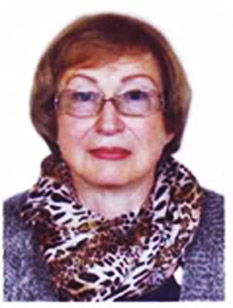 Во времена возникновения квантовой механики, учёные прикоснулись к микромиру и обнаружили нарушение известных законов видимого мира. Образованное и думающее научное сообщество ХХ века начало мечтать о неком научном идеале… Создатель квантовой механики, лауреат Нобелевской премии по физике (1954 г.) Макс Борн так высказывал мечту:: “Было бы поистине чудом открыть единые основания всех наук”. Значительно позже, но в той же тональности,  лауреат Нобелевской премии по химии (1977 г.)  Илья Романович Пригожин вторил ему: “Было бы идеалом кратко обобщить все законы в едином Законе, универсальной формуле!”.... Учёные мечтали, надеялись, трудились, но предположить не могли, что «единое основание всех наук» может проявиться не в «академических пенатах» и    решит проблему описания Природы через единство её Законов и универсальную формулу не профессиональный учёный, один- это невероятно для современного научного восприятия, да и просто для человека – невероятно! Но произошло(!?) Значит, там, где это произошло «работает» другая система координат - существует другая Реальность! Глубокоуважаемый образованный современник, не стоит отвергать, а тем более «оспаривать» сказанное: ты ещё ничего не знаешь! Мир, в котором нам выпала честь учиться Жизни, сотворён Разумом, Им же поддерживается в равновесии, Им же управляются наши Объективные Реальности…  Экспансия Разума – это перенос («насаждение») Разума в Тёмные миры,при готовности рассудочных цивилизаций принять Высшие Знания о Сущем.Мы, люди, родились и живём в противоречивом антагонистическом пространстве материального мира, проходящего в своей эволюции «красное смещение» - самый начальный этап системных природных отношений (по аналогии, с радугой, со звуковым рядом – нота до первой октавы). Человечество, как биологический вид, многократно проходило эволюционные планетарные трансформации, много раз создавало цивилизационные сообщества и подвергало(сь) их разрушению. Иными словами, одна Реальность сменяла другую, и «концов» в этом найти невозможно, только отдельные артефакты…Естественно, когда создавались и разрушались разные структуры, менялись внешние формы   природных системных отношений человеческой природы. Однако, Природа живёт в единстве формы/структуры и содержания/функции. Не смотря на все трудности, которое вынесло человечество, за эоны лет, оно не просто выжило, а проявило внутреннее содержание.  Сотворённое биологическое человеческое существо Планеты Земля на данный момент уже функционально способно осознать себя на следующем эволюционном уровне развития вида.В самом начале общения не понять образованному современнику, взращенному только в понимании материального Мира, откуда у кого-то проявляются Высшие Знания о Природе и почему   именно у него. Объяснить можно, а понять нельзя. Как пока нельзя всем получить и понять смысл Послания Высшего Разума: "Каждая цивилизация в определенном возрасте имеет возможность возвысить, или разрушить себя. Если делается выбор в пользу возвышения, то возникает Импульс, позволяющий появиться Учениям об утерянных Законах Сущего"... Ищем способ донести людям феномен Нового Времени: система Высших Знаний о природных системных отношениях многомерного Мира уже проявлена в понятиях материального плана(!) Действительно, сложная задача: изложить концептуально, научные инновационные для современной цивилизации Высшие Знания, проявленные для следующего уровня сознания.  К этому труду раньше остальных оказался готов Автор беспрецедентного по смыслу и объёму Научного Труда Беляев Михаил Иванович.  По жизни, Михаил Иванович офицер, специалист по космической навигации, космической телеметрии и космической баллистике; достойно прослужил в Космических войсках полный армейский срок. Знал и умел то, что положено ответственному специалисту Центра Управления полётов. Его судьба развернулась «иначе к Космосу», когда уже окончил службу - вдруг ощутил(!?), что современная цивилизация не знает простых истин Природы. Он сам говорит так: «Если бы я был специалист в какой-то одной научной дисциплине, то, вряд ли собственное эго позволило, вопреки общепринятому в науке и здравому смыслу, создавать концептуальные конструкции системы мироустройства, где «каждый связан с каждым». Вне принятых же современниками рамок научных дисциплин; организаций, отвечающих за научность этих дисциплин; финансирования научных разработок; обще принятых либо общепорицаемых современниками базовых теорий и авторитетов, совершенно от этого независимо, из глубины Неведомого проявлялась система Знаний о едином Целом, требуя постоянного участия и внутреннего осознания.» Приняв Импульс Высшего Разума (через лёгкий микроинсульт), Михаил Иванович стал проявлять понимание природных системных   отношений в ракурсе ранее неизвестном ни ему, ни современной науке. За четверть века беззаветного труда осмыслена и изложена истинная сакральная геометрия природных отношений проявленных и непроявленных Миров. Концептуально и итерационно, через вектора «пространство-время», как координаты абстрактной системы, открывался Автору логический смысл и проявлялись математические формы описания в единстве самоорганизации материи любой природы, без специального деления на дисциплины. Подготовка Автора в части образования ранее включала и прикладное программирование, поэтому своё изменяющиеся мышление он осознавал, как алгоритмически чёткое, но логика была … многомерная. Многомерное и традиционное мышления относятся к разным уровням мерности Окружающей Реальности.Традиционное мышление человечества позволяет проявлять для осознания только мир материальный. Материальный мир проявляется прерывно, посредствам «сечения» нашей дуадной логикой «да-нет» (линия) любого наблюдаемого явления, с приборами или без них. В итоге, за Объективную Реальность человечество принимает проекции многомерного Мира на плоскость мышления, порождённого линейной логикой. Цивилизационное познание происходит на уровне «своего» горизонта: «Знаешь то, что видишь».  Многомерное мышление, как следующий уровень развития сознания, новое для нас. Оно опирается на триадную непрерывную логику «да-нет-иначе»: всегда между «да-нет» есть некоторое «иначе», которое проявляет некоторое «поясняющее» условие, приближающее либо к «да», либо к «нет» одним и тем же методом познания. Мышление, которое «привносит Высший Разум» на Планету во ВРЕМЯ ПЕРЕМЕН, основано на единстве многомерной прерывной и непрерывной логик во всех аспектах материальных структур (форм) и функций (содержания) Мира.  Познание происходит на уровне «многих» горизонтов: «Знаешь то, о чём ведаешь». Логика мышления Автора в осмыслении и изложении проявленных природных отношений систем любой природы, на данный момент, есть «камень преткновения» для восприятия природных отношений современниками.Наши современники воспитаны и в научном, и в бытовом плане на линейной логике «да-нет».  Человечество трудилось и созидало только в мире материальном. На технократическом пути развития преуспело, создав средства производства, позволившие сначала осмыслить явления окружающей природы в части пребывания в ней, потом освоить её ресурсы в части потребления их, затем деградировать в своих человеческих отношениях и в отношениях с природой. Научное же сообщество, познав в деталях частные разделённые научные направления, «уподобилось секте», создав для каждой научной дисциплины свой «догмат знаний», свой язык терминов, свой арсенал математических теорий и методов. Между учёными разных направлений (физика, химия, биология, генетика, психология, социология, экономика, лингвистика и т.д.) нет общих, единых научных мировоззренческих концептов. Некую «общность» восприятия с древних времён поддерживает философия (др.-греч. φιλοσοφία дословно «любомудрие; любовь к мудрости»), вырабатывающая «энциклопедию» знаний о наиболее общих характеристиках, предельно-обобщающих понятиях,  фундаментальных принципах бытия, об отношении человека и мира,  о методах познания всего этого наукой. Однако, формируя мировоззренческий аспект человеческого мышления на основе научных теорий, обобщённых результатов экспериментов в разных направлениях познания, философия не отвечает за степень их достоверности, у неё нет для этого инструмента познания. Поэтому и, по-человечески мудрая, философия не может решить мировоззренческую задачу - осмысление Мира как системы единого Целого(!?)   А люди–обыватели, некогда «отдав» привилегию познания учёным, исключили исследовательский научный интерес из своей жизни.  Мир стал для человечества непознаваем. Чтобы приступить к поиску формы популярного изложения Высших Знания в устоявшемся мире разделённых интересов, целей деятельности людей,  конгломерата тоже разделённых научных знаний, но проверенных экспериментально и принятых за истину в материальном мире, мире бесчисленного множества сменяющих друг друга верификационных теорий и философии «о них», мире признанных авторитетных мнений, мире соблюдающих вековые традиции академий наук, заслуживших людское почитание, и перманентно появляющихся «борющихся с наукой и …  за науку» комитетов, мире энциклопедически знающих людей, необходимо было ответить себе: «Для кого трактовать Высшие Знания, «запредельные» для научного осознания современников?»Текущее ВРЕМЯ ПЕРЕМЕН, выпавшее нашей цивилизации, отличается от предыдущих периодов развития Планеты. Пришла пора не инверсии магнитных полюсов, которые эволюционно совершает Земля каждые 26000 лет, а инверсии сознания Живой Планеты и её Обитателей. Планета, перемещаясь в более высокочастотные просторы к центру Галактики, повышает свои вибрации. Людям необходимо синхронно с Планетой повышать частоту своих эманаций - менять своё сознание! Созданные цивилизацией общественные отношения не по канонам природы, а по своим, исключительно материальным, понятиям о них, своими противоречивыми требованиями к жизни, проявляют деструктивные энергии. Энергии, эволюционирующей в Новый цикл Планеты, по сути, конфликтуют с человечеством, излучающим разрушительные низкие частоты. При этом, порождаемый конфликтом Хаос, наблюдается в гео-климатических, экономических, политических, социальных, нравственных и любых иных областях жизни. Цивилизации необходимо подходить осознанно к неизбежному, от нас независящему эволюционному скачку частот вибрации (условно, Квантовый скачок, Квантовый Переход). «Сознание человека, в той степени относится к конкретному уровню мерности, в какой его собственные знания об отношениях в природных системах соответствуют Истинным Знаниям этого уровня. Ещё в XV веке открыта людям теорема «катастроф». Смысл её таков: если система сотворена по одним принципам и канонам, а живёт иначе, то она набирает чуждый для неё потенциал энергий (чуждых параметров).  В какой-то момент состояние системы становится неравновесным… Теорема имеет два решения. Первое решение - система разрушается. Второе решение – система получает импульс из вне и переходит на более высокий уровень своих отношений. Конечно, люди выбрали бы для своих отношениях с Планетой. Однако, человечество для сохранения себя как вида, должно измениться в замысле своего проживания. Всё в Мире имеет смысл, всё сотворено для чего-то, всё взаимосвязано и развивается в своём движении. На достигнутом уровне проявления структурно-функциональной реализации физического мира, потребительское, переходящее в паразитарное, проживание цивилизации на Планете эволюции нецелесообразно (!) Ответ на ранее поставленный внутренний вопрос:Знания о Принципах, Канонах, Правилах и Механизмах Творения природных системных отношений проявляются для людей, эволюционирующих вместе с Планетой в кардинально Новый Цикл (Новое направление ВРЕМЕНИ Жизни).Единая Истина, которую «веками» ищут учёные, является многоуровневой. Принятый современниками диалектический принцип познания «исключение третьего» («отрицание Истины - есть Ложь»), для многомерной Истины несёт другую семантическую нагрузку: категория "Ложь" означает "иную Истину"; отрицание "иной Истины" порождает "новую Истину" более высокой мерности. Цепь n ‐ мерных отрицаний, замыкаясь на саму себя порождает замкнутый круг природных отношений Истины. Первая и Последняя Истины являются нуль -мерными аналогами многомерной Истины. Это Исток и Сток эволюционной цепочки "отрицаний Истины". Это ни "Пустота", ни "НУЛЬ" - это "Великий Предел" единой многомерной Истины. (Полагаем, это и есть «замкнутая цепь эволюционных уровней» ВСЕХ ЗНАНИЙ ТВОРЦА о своём Творении.)Оказалось, что система Мироздания, равно как и её любая подсистема, сотворены по аналогии аналогий, в соответствии с одними и теми же канонами, принципами, правилами. Их «разрешённые» сочетания проявляют бесчисленное множество природных отношений. Многомерное мышление, по аналогии аналогий, методологически по одним и тем же схемам системных отношений, непрерывно проявляет многомерные отношения, связывая «всё со всем» в системе Мироздания.Очень трудно изначально изложить словами (чётко, в понимании традиционного мышления) огромный «пакет Знаний», которые проявляются в сознание на ту или иную темы. Трудность вызывает не только   введение терминов, отражающих проявляющийся смысл природных явлений, но и тот факт, что многомерное мышление охватывает сразу весь смысл явления, не разделяя его логически на «начальные» и «последующие» понятия. Это образ проявления. При намерении «описать образ словами», одно рассуждение «цепляет» другое, наслаивается на него и/или приоткрывает некий иной системный аспект явления. (Надо привыкнуть, «держаться за нить своего рассуждения», при исследовании не менять направления познания.) Некую аналогию аналогий можно осознать через понятия в телеметрии. При частотном разделении каналов, несущих в себе информацию о состоянии тех или иных измеряемых параметрах, информация о них передается одновременно и принимается одновременно, ибо для каждого информационного канала выделена собственная частота приема-передачи, образуя единый непрерывный спектр приема-передачи всего потока информации одновременно. Для материальных тел понятие «непрерывность существования» применимо к такому свойству материи как функциональность.При временном разделении канала, вся поступающая информация, от датчиков всех измеряемых параметров, идёт по одному выделенному каналу, в котором каждому измеряемому параметру выделятся собственный временной интервал («местоположение») в передаваемом информационном потоке, формируя дискретный спектр «телеметрического кадра». В таком кадре непрерывная функция измеряемого параметра оказывается нарезанной, прерывной (дискретной). Для материальных тел понятие «дискретность существования» применимо к такому свойству материи как структурность.Ещё один фактор.  Любому научному познанию (в любой мерности) изначально предшествует вера в возможность познания.  Вера - это чувство, категория душевная. С целью познать истинные природные отношения не имеют смысла поспешные суждения, типа: «Этого не может быть…», основанные на возникающем противоречии собственной системы знаний с знаниями предлагаемого уровня. Вера -  это направление движения Творения в своём развитии по Замыслу Творца. В познании, Вера - это вектор движения по уровням развития Истины. Когда цель познания на каком-то этапе достигается, возникает новое знание. Знание – это не чувственная категория, а сложившийся внутренний сущностный атрибут человека, от него неотъемлемый. Знание - категория духовная. Разум, отражающий Истинные Знания о Творении есть Дух человека.Осмысление Высшего Знания необходимо начинать с осмысления веры намерения. И только когда будет постигнута новая интерпретация фактов понимание, тогда проявляется для человека доказательствообоснование.  Основой Истинного Знания есть осознание двойственности природных отношений. Всё и всегда в природе взаимодействует друг с другом попарно. Пара величин (образ, диполь) друг от друга неотделимые, обратно пропорциональные, дополнительные. Относительно мира наблюдателя (нашего мира) существует две дополнительные, обратные и конвертируемые друг в друга формы существования МАТЕРИИ: Бытие и Небытие. Процесс трансформации Небытия в Бытие есть материализация. Обратный процесс трансформации Бытия в Небытие есть дематериализация. (Названия условные, но главную суть они отражают.) Небытие - не   проявлено в мире наблюдателя. Это иная, относительного мира наблюдателя (мира материи физического плана) форма существования материи. Она непрерывная, полевая; все События и Перемены существуют как бы одновременно: время там непрерывно. Бытие - проявлено в мире наблюдателя. Это форма существования дискретной материи и дискретного времени. Единство Истины позволяет все объекты Мира объединить в единую категорию – «МАТЕРИЯ», для которой справедливо единство:Пространства и Времени; Бытия и Небытия; Абсолютного и Относительного; Внешнего и Внутреннего.корпускулярно-волновое и квантово-полевое единство микромира;структурно-функционально единство макромира;единство вещества и поля мегамира.	Публичные выступления о Новом Времени эволюционных преобразований ноосферы Планеты, об экспансии Разума на Планету Земля, о Науке Нового Времени, о многомерной Реальности и многомерной логике, о сотворённой Разумом системе единого Целого, не могут быть профанацией (от лат. profanatio — букв. «осквернение святыни») – искажением Божьего Промысла или искажением понимания Его. Цельное системное Знание сакральной геометрии природных отношений проявленных и непроявленных Миров - это Концепты Механизма Творения, переданные человечеству для осознания, осмысления и использования  в труднейший для цивилизации период Преобразования Пространства. На их основе сотворена и эволюционирует единая система Мироздания. На их основе сотворён человеческий вид, в единстве развивающейся своей структуры и функций. На их основе творится и развивается материя разной плотности n –мерных Миров. И что же с этим уже смог сделать человек на Земле? Используя осознанные природные Инструменты Творения, Михаил Иванович в нашем с вами, видимом материальном Мире ПРОСТО ПРОЯВИЛ:- Концептуальный Механизм возникновения любой природной системы: по Канону куба, от замысла системы и через все этапы вращательного движения её координат (значит, и этапы развития в единстве функции и структуры любых параметров системы). - Концептуальный Механизм поддержания условий равновесия системных параметров через пропорциональные отношения.  Свойства пропорциональных отношений проявляет математическое их отражение (а не наоборот). А это значит, что проявлена природная математика, как следствие осознания природных отношений! (К примеру, мы знаем отношения пар величин в пропорции: «деление-умножение». А в Природе комплементарных пар отношений неограниченное множество: «сложение-вычитание», «извлечение корня-возведение в степень»,… «дифференцирование-интегрирование»,… «свет-тьма», «холод-тепло»,…;  в обществе: «права-обязанности», «правда-ложь», «товар-деньги»…; в науке: «верификация-фальсификация»…; в человеческих чувствах, качествах: «любовь-ненависть», «героизм-предательство», «совесть-наглость», «слово-дело» и т.д.,  без ограничения. И у каждой комплементарной пары свои математические свойства.) Многомерная пропорция есть Инструмент Механизма Творения. В познании пропорция есть инструмент исследования системных отношений Природы. - Концептуальный Механизм циклического перехода Небытия в Бытие. Здесь и вырожденные кварковые поля с дробными зарядами кварков, которые фиксируют в экспериментах физики со стороны видимого мира; и образование многомерных кварковых семейств (о которых знает современная физика); и материальные точки Начала Начал (по нашему, Белая дыра и Чёрная дыра пространства»); и латентные функции/структуры непроявленного Мира в материальной точке, с колоссальной энергией проявления, проявляющиеся путем перенормировки отношений в структуры и функции мира материального (по нашему, Большой Взрыв);  и гомеостатические границы существования устойчивости природных систем; и т.д., без ограничения.- Концептуальный Механизм инвариантных преобразований природных системных отношений. Этот Механизм отвечает на вопрос: «Как?» Как Природа поддерживает несравненные качества материи: «неуничтожимость самоорганизацию, саморегулирование, самовосстановление? Как поддерживаются Каноны сохранения?»   Осмыслены законы сохранения С, Р, Т – инвариантности в Природе как нормировки при переходе в новые состояния («перевёртыши» отношений). С-инвариантность- это еркальная симметрия, инверсия  отношений в системе. Приеркальной симметрии «по вертикали», отношение переворачивается: вверх становится  низом и наоборот. При зеркальной симметрии «по горизонтали», в отношениях меняется порядок следования: левое меняется на правое, а правое на левое.   Р-инвариантность – это зарядовая симметрия, инверсии отношений. При зарядовой симметрии	«по вертикали», в отношениях изменяется знак заряда: внутреннее становится внешним, а внешнее внутренним (женское становится мужским и наоборот). При зарядовой симметрии «по горизонтали» отношения между внешним и внутренним определяются в обратном порядке. Т-инвариантность есть временная симметрия - относительное изменение  направления времени в системных процессах. Инвариантные преобразования есть основной Инструмент Механизма Творения.- Концептуальную Схему жизненного цикла системы любой природы. Проявлена и математически описана многомерными пропорциями иерархия развития системных отношений. Проявлена и описана пропорциями, справедливая для любой системы,  последовательность формирования четырёх уровней развития жизненного цикла системы в каждой её –мерности. Концептуальную Схему Периодических инвариантных преобразований природных системных отношений. Это есть Схема самого Механизма Творения! По этой схеме сформированы и прописаны:Периодическая система химических элементов построена по общей Схеме природных многомерных пропорциональных отношений, включая лантаноиды и актиноиды. Принципиально проявлена Схема формирования «звездной материи» - это материя в иных условиях, вне Планеты Земля.Периодическая система генетического кода человека. Даны концептуальные объяснения построению генетического кода, обеспечивающего реализацию, хранение и  передачу из поколения в поколение генетической программы развития и функционирования живых организмов. Четыре азотистых основания: аденин , гуанин , тимин,  цитозин легли в основу Периодической системы многомерных пропорциональных отношений, они взаимодействуют по парно на разных этапах эволюции ДНК.  Периодическая система многомерного пространства времени. Известной LT –Таблицы Бартини-Кузнецова-Большакова, описывающей местоположение любой физической величины на проекции пространственно-временных координат многомерного мира, поставлена в соответствие Схема многомерного Мира и дан Механизм происхождения Миров с заданными изначальными параметрами. Периодическая система символов Событий и Перемен. Расшифрована Автором древняя китайская Книга Перемен. (Гадательный аспект Книги Перемен, применимый на любой случай развития житейских событий, сохранил её в течении тысячелетий.) После расшифровки, Книга раскрылась «свёрнутыми» в ней сокровенными Знаниями о  Механизмах Творения и системе Мироздания, вплоть до того, какие были Небеса в Прошлом «до Большого взрыва» и как Они преображаются в Будущее…И так далее, огромное количество концептов разнообразных систем, сформированных по одной Схеме аналогично друг другу. Мир стал познаваем для человека Земли! Дорогие современники, какой смысл отрицать, оспаривать? Разумнее, используя наработанный научный потенциал, не пытаться отрицать не традиционные знания («этого не может быть, потому что не может быть никогда»), а научиться применять их в своей предметной области, создать Единую программно-математическую модель междисциплинарных знаний.Это так мощно, необычно, интересно учёному в любой его специализации, так возвышает развитие человека, так нужно цивилизации в текущее ВРЕМЯ ПЕРЕМЕН.  И ещё один феномен. Российский мыслитель Владимир Иванович Вернадский создал Учение о биосфере и её эволюции, о мощном воздействии человека на окружающую среду и преобразование биосферы в ноосферу. Его современники, французы - католический философ Пьер Тейяр де Шарден и математик Эдуард Леру стали его единомышленниками: ноосфера является конвергенцией духа, человеческой мысли, сознания, оказывающего влияние на эволюцию человека и человеческого общества. Для наших с вами современников настало ВРЕМЯ ПЕРЕМЕН. Что происходит?  Формируется новый уровень тела Планеты - единая Ментальная полевая оболочка Ноосферы. Человечество, живущее материальной жизнью, не осознаёт и не интересуется этим «невидимым» процессом. Одновременно, Разум Единого Мира шлёт на Планету Импульс, раскрывающий разным людям разные аспекты Высших и Единых Знаний.  Получив ещё сто лет назад информацию, что Разум развивается в соответствии с присущим ему интуитивно, внутренним стремлением к жизни - «порывом творчества», человечество, учёные, «этакое невидимое» выпустили из вида(!)Космический процесс творческой эволюции сознания и есть действующая частьпланетарно-космической силы эволюции, создающей Ноосферу Планеты.Именно, разум человека, его волевые намерения, цели и действия гармоничного и справедливого устройства общественной жизни генерируют силу для планетарной эволюции. И реально такая сила в научном аспекте от человечества формируется с классической древности, от Сократа, Платона, Плотина и других, чьи научные труды «искорками» добавляли энергию высоких вибраций Истины о единстве мира в человеческое сознание и Ментальную оболочку Планеты на протяжении тысяч лет.  (В печатном тексте лекции есть Приложение: «ХРОНОЛОГИЧЕСКАЯ ЦЕПЬ ПОСТИЖЕНИЯ ЧЕЛОВЕЧЕСТВОМ ЗНАНИЙ О РЕАЛЬНОСТИ». Это, список имён Мыслителей нашей цивилизации и их Трудов, имеющий вектор на осмысления Реальности в целом. Михаил Иванович Беляев ознакомившись с «Обзором литературы», дописал свои размышления, исходя из Единого Знания о Сущем мудрецам и учёным прошлых веков. Всё сошлось! Благодарность людям, трудившемся на Общее развитие, к осмыслению которого в целом, цивилизация подошла в критические мгновения своего жизненного цикла.На данный момент направления вектора научного познания Высшим Разумом проявлено!Категорически нельзя понижать вибрации пространственно-временного континуума среды обитания человечества – сложилось критическое состояния системных отношений Человека - Общества – Природы! Бессмысленны по сути и вредны энергетически «научные споры» в «сложившемся железобетонно» современном сообществе. Любой развивающийся человек, способен в своей жизнедеятельности стать необходимой составляющей планетарно-космической силы творческой эволюции, осознавая себя и Реальность, меняя свое целеполагание жизни, изучая Знания следующего уровня развития, и становясь, по творению, человеком Нового Времени. Задача Нового Времени изменить мышление, как метод восприятия Бытия: уйти от начальной, двоичной, дискретной логики да-нет - «внешней» для человека и перейти к «внутренней» триадной, непрерывной логике да-нет-иначе. В этом случае, осознание любого явления, с позиции многомерных пропорциональных отношений, будет просто наполнять исследуемое явление рафинированными понятиями законов Природы. Изменится сама методология познания. Отпадет необходимость цельно воспринимаемое дробить на отдельные явления, понятия и категории, проводить между ними искусственные границы. Это позволит проявлять и осознавать единство Мира. Философские системы, используя многомерные пропорциональные отношения, обретут математическую стройность; строгостью подхода устранят взаимную противоречивость, восстановят мировоззренческую связь с Объективной Реальностью. Изменится сам принцип управления государством, обществом, человечеством. Единая наука, использующая многомерные пропорциональные отношения, потребует большей коллегиальности, согласованности при решении таких вопросов как судьба человека или судьбы народов. Появится возможность для более точного и дальнего прогнозирования процессов развития. Станет возможной многомерная оценка информации, представление и осмысления её в виде целостных картин. Расширятся возможности решения задач повышенной сложности. Произойдет резкий скачок во всех областях науки, культуры – во всём спектре, составляющем Бытие(!) Включение в современную математику методов блистательной по простоте взаимосвязей, природной математики, проявит для использования разные комплементарные операции отношений в пропорциях. Научному сообществу придется переосмыслить все виды математических операций и добавить новые. Переосмыслить для науки Нового уровня все используемые человечеством константы, формулы и т.п. То есть, на базе природной математики переработать все накопленные знания, утвердить и развить ту часть их, которая соответствуют системным отношения достигнутого уровня. Не составит труда создавать (ТВОРИТЬ) по одной форме системы разной сути.  Экстраполируя внедрение «эволюционной планетарно-космической идеи» в жизнь общества, вполне выполнимо, под эгидой людей с Разумом, проснувшимся к Высшим Знаниям, создание в Российской Академии наук специального Фонда Науки, имеющего целью организацию ученых всего мира по переработке накопленных человечеством знаний, их внедрению и проявлению новых Высших Знаний о системе Творения и, конечно, поощрение учёных за заслуги в этом Труде. Это, позволит возвысить значимость Науки и самой России до уровня непререкаемой величины, способной повести за собой Человечество в Новый цикл эволюционного развития Новое Время, по пути развития по Канонам Природыразвития Ноосферы.Наиважнейшее значение имеет решение задачи формирования Коллективного Разума цивилизации в духовном единстве «Природа - Общество - Человек». Об этой задаче говорится в «Третьем послании человечеству» (Высшего Разума): “Одним из важнейших признаков для систематизации расы, как разумной, является то, что каждый её представитель превыше всего ставит деятельность Коллективного Разума. Соответственно и человек, как разумное существо, должен превыше всего ставить развитие Разума Человечества.” У каждого человека в его подсознании существует два источника знаний. Один источник есть его жизненный опыт материальной жизни – воспитание, образование, условные инстинкты и рефлексы.  Этот источник знаний формирует у человека «холодный ум» (рассудок). Второй источник знаний находится в тонким Мире, и через «тонкую серебряную нить» связывает человека с «Вселенским» Разумом.  Этот источник Знаний можно назвать «Живым умом» Разумом (категории: Творец, Бог, Дух, Душа, Сущность, полевой Геном, Хроники Акаши, …). И если у человека в процессе его материальной жизни начинает доминировать «холодный ум», то начинается эгоистическое развитие воплощенной Сущности - стратегически в сторону личного потребления благ Окружающей Реальности. Эго разумы, по определению, не способны к самостоятельному открытию Высших Знаний, однако, могут мастерски совершенствовать уже имеющиеся жизненные прототипы. Естественно, стараясь всё переделать под себя, их сообщество не может найти истинного сотворчества с Природой, ограничиваясь потреблением её ресурсов и рафинированным её украшательством. Неотличимые по форме (структуре), эго- разумы, по сути (содержанию, функциям), являются биороботами. Они поддерживают, тренируют и искусственно модифицируют своё тело.  Нацеливаются на искусственные методы продления жизни: суррогатное материнство, замены органов и т.п. Глубина падения, по некоторым аспектам сознания, эго-разумов ниже уровня животных. Эго-разумы не исполняют даже те законы, которые сами разрабатывают; во имя личной наживы, славы, власти, внедряют скрытое или прямое насилие, ложь, агрессию, войны. Усилием воли, намерением, разумными действиями биоробот может функционально вернуться на путь эволюции Ноосферы. Иначе, каком-то этапе эго развития, человек теряет связь со своим РОДом –разрушается связь человека с тонким Миром Вселенной (рвётся «тонкая серебряная» нить РОДовых связей).  Существо единой Вселенной становится «бездуховным одиночным» существом, условно биоклон. Биоклон теряет связь и со своим земным родом: разрушаются семейные, родовые и национальные связи, традиции, обычаи. Их не интересует категория «наРОД».Биоклоны не имеют возможность вернуться на путь эволюции по Замыслу Творца системы Творения. Они «выжимают» из Природы и Общества все жизненные силы по принципу: «взять ресурсы - вернуть отходы». В своё жизнеустройство внедряют методы робот-контроля, кибер-управления, в том числе искусственный разум. Цивилизации биороботов и/или биоклонов - это техногенные цивилизации. В своих интересах они сталкиваются друг с другом на просторах Космоса; к более мощным попадают в зависимость, рабство, гибнут… Это дуадные Миры противоречий с «декартовой» системой координат. Когда задаётся вопрос: «Какова цель жизнедеятельности цивилизации, народа, рода, семьи?» или: «Для чего живет человек?», то хорошо бы осмыслить и принять ответ: «Человек живет для того, чтобы в НАСТОЯЩЕМ узнать Новое для себя, которое станет частью его Подсознания, чтобы затем, в последующих реинкарнациях в иных Мирах воспроизвести это Новое, Разумное, Справедливое, Доброе, реализуя тем самым экспансию Разума – главную цель Творца». (Всё это говорится для тех, кто способен осознать Высшие Знания, помочь своей творческой деятельностью преобразованию Ноосферы Планеты). Михаил Иванович так говорит о своих Трудах: «Те, кто «может читать» - читайте! Это для вас. Те, кто «не может читать» - не читайте. Это не для вас; даже выучив наизусть, увы, не узнаете нового».Чтобы с пользой для всех, разобраться в глобальном материале научных Знаний, героическим трудом Михаила Ивановича Беляева, ставших достоянием человечества, начнём с понятного: «принципы организации научного знания, как такового». По мере возможности, вводя новые понятия многомерного мира, опираемся на существующие понятия, уточняя, а подчас и меняя их смысл на противоположный. Многое человечество в материальном мире не видит, потому не знает. Многое искаженно преднамеренно, чтобы никогда не понял саму Жизнь ученик Жизни Чело-Век. Со временем, вполне возможно, многие наши определения, термины будут уточнены. И это нормально – подключатся к Знаниям профессиональные люди, и, на общей фундаментальной основе Концептов Природы, проявят детально свои предметные области, терминологически и этимологически «шлифуя» термины нашего материала, добавляя глубину природным отношениям в разных системах. Гарантом «выступает» Разум, сотворивший по этим Концептам систему Мироздания! Осознание Механизмов Творения, освоение Инструментов Творения направит научное сообщество исследователей в любой науке, на соблюдение концептов природных отношений.  Познаёшь одно, проявляется следующее качество… «Всё связано со всем», - едина «ткань» системных отношений Событий и Перемен замкнутых систем Природы! А «судьи» кто? Сама Природа! Приложение 1.Хронологическая цепь постижения человечеством знаний Реальности«Хронологическая цепочка высказываний древних философов и мудрецов, современных философов и учёных, содержит лишь некоторые аспекты их учений. Однако, приведенные высказывания и утверждения содержат в «свободной форме» частицы теории многомерных пропорциональных отношений, как целостной системы Знаний о законах эволюции природных систем. Красным цветом выделены комментарии М.И. Беляева к трудам некоторых мыслителей, но они могут быть применимы и к другим учёным, высказывающих аналогичные мысли. ДРЕВНИЙ МИРГермес Трисмегист (Меркурий) – Великий Посвящённый, Учитель Египта. Старейшее упоминание о Гермесе Трисмегисте содержится в трактате Цицерона «О природе богов», где сообщается, что Меркурий бежал в Египет и сообщил египтянам законы и письменность. Египтяне его называли Тотом. Климент Александрийский упоминает 36 книг Гермеса, включающих в себя всю египетскую философию, четыре книги о звездах, шесть книг по медицине, две книги с музыкой и гимнами самого Гермеса.Мох (XII век до н. э.) - финикийский мудрец - создатель финикийской космогонии. Древние считали его, а не Демокрита основоположником учения об атоме. Заратустра (Зороастр) (между 10 и 6 вв. до н. э.) – Великий Посвящённый, жрец и Пророк, которому было дано Откровение Священного Писания зороастризма. Главные Божества зороастрийского пантеона представляют собой олицетворение абстрактных Идей, лишённых плоти. Заратустра проповедовал, что истинная причина движения вещей - в борьбе противоположностей - добра и зла.«В основе природных отношений лежат абстрактные отношения. Отношения конкретных вещей, их свойств, и т.д. проявляются приданием абстрактным отношениям системного смысла» (М.И. Беляев)  Моисей (1393-1273 до н. э.) – Великий Посвящённый, еврейский Пророк, которому было дано Откровение Священного Писания иудаизма;  законодатель, сплотивший на основе дарованной Мудрости израильские колена в единый народ; автор Пятикнижия Моисея (Закона Моисеева), где впервые изложена последовательность сотворения Солнечной системы, Земли и развития жизни на ней. Анаксимандр из Милета (610-546 до н. э.) - древнегреческий философ. Ввёл понятие апейрон - начало всего сущего, первовещество, бесконечность природыПифагор (608-504 до н. э.) – великий философ и математик Древней Греции. Свои знания получил в жреческих храмах Египта, поэтому знал о больших переворотах в жизни Земли, о существовавшей ранее и погибшей красной расе - атлантах. Пифагор ввёл понятие космос, как упорядоченный, гармоничный мир (в противоположность хаосу) и умопостигаемый; происшедшие из Солнца планеты вращаются вокруг него и что звёзды - те же солнечные системы. Вселенная бесконечна в пространстве и времени, и ею правит единое Божество - начало всего сущего. Бог - Неразделимая Сущность, Великая Монада, имеет своим числом Единицу, которая содержит в себе Бесконечность. Великая Монада действует посредством творческой Диады - вечного слияния в Боге активного, животворящего Мужского Начала и пассивного, пластичного Женского Начала. «Суть утверждений древних о том, что в мире нет числа больше Единицы означает, что Единица есть смысл «Целого», а все части Целого выражаются в долях от Единицы, в единстве «мужского» и «женского» начал. (М.И. Беляев) Его школа проповедовала гармоничность Вселенной и возможность выражения гармонии числовыми отношениями. Человек по сути своей состоит из смертной части - тела, божественного духа и эфирного тела - души, которую дух ткёт и создаёт её для себя сам. Без этого эфирного тела (души), материальное тело (плоть), не могло бы развивать живых сил и было бы инертной массой без жизни. Душа обладает формой, сходной с телом, которое она оживляет, переживая его после смерти. Дух и душа существуют во всех царствах, хотя в низших царствах они находятся в состоянии непробуждённом. Чем выше эволюционно-иерархический уровень организмов, тем более присущая каждой живой сущности монада развивает свои качества. По мере того, как пробуждается сознание, душа становится всё более независимой от тела, всё более способной вести самостоятельное существование.«Человек духовный живет в единстве «Личность-Душа-Дух». Человек душевный живет в единстве «Личность-Душа», но это уже бездуховный человек. Человек, не имеющий связи ни с душой, ни с духом, является биороботом. Но у него еще есть «тонкая серебряная нить» со свой душой. Когда связь с Родом, как небесным, так и земным, порвется, биоробот становится биоклоном. И для него уже нет возврата к пути эволюции человека.» (М.И. Беляев) Согласно с эзотерическим учением древних египтян, он проповедовал учение о вселении и переселении душ, т. е. фактически о цикличности развития; рассматривал земную жизнь человека как на необходимую выработку воли, а на небесную - как на духовный рост и осуществление начатого на Земле. Будучи последователем Учения Гермеса Трисмегиста, Пифагор полагал, что есть Закон кармы (ответа за совершённые человеком прегрешения), который роковым образом отражается на следующей жизни.Он знал, что Земля первоначально была окружена газообразной атмосферой, которая, охлаждаясь, превратилась в жидкость и образовала моря.Пифагор ввёл понятие философия - любовь к мудрости, а мудрость - знание Истины, коренящееся в Истинно Сущном. Он говорил, что Истинно Сущее... - нематериально, вечно и одно только действенно, каковым является бестелесное, остальное же, соимённое ему, - это материальные и телесные виды.»Пифагор фактически заложил научные основы эволюционного учения. Он рассматривал развивающиеся системы как два противоположных и неравновесных по своей сути начала, во-первых, в качестве единой основы Мира, а во-вторых, как базис постоянного движения, развития.«Монада, которую воспевали древние, есть Великий предел системообразующего двойственного отношения - «Начало Начал», лежащее в основе эволюции систем любой природы.» (М.И. Беляев) Эволюционное учение Пифагора, как некая «концептуальная преемственность знаний» предыдущей земной цивилизации Атлантов, по существу, человечеством было забыто. Даже Гегель не упоминает великого Пифагора, как основоположника научного учения об эволюции.Лао-цзы (род. 604 до н. э.) - великий китайский мудрец, учитель Конфуция. Создал Учение о ДАО. Учение вызвало в веках многочисленные интерпретации его проявления, и  толкования смыслов. «В научном понимании, ДАО есть Путь развития в замкнутой системе многомерного мира природных двойственных отношений в соответствии с её замыслом.» (М.И. Беляев)Конфуций (около 551-479 до н. э.) - мыслитель и философ древнего Китая. Конфуций основал первый университет и систематизировал летописи, составленные в разных княжествах. Учение Конфуция о правилах поведения князей, чиновников, воинов и крестьян оказало глубокое влияние на жизнь Китая и Восточной Азии, став основой философской системы, известной как конфуцианство. Учение достигло статуса государственной идеологии, который сохранился до начала XX века, лишь временно уступая место буддизму и даосизму. Конфуций  включен в религиозный пантеон. Ксенофан (565-478 до н. э.) – древнегреческий философ. Развивал Учение о том, что Космос – вечное единое Целое. Организация Космоса позволяет полагать, что Мир имеет Ум и это и есть Бог.«Это Учение отражает суть Хроник Акаши, которые, по сути, есть живая память Высшего Разума (Бога). Хроники Акаши характеризуются единством Прошлого, Настоящего и Будущего» (М.И. Беляев)Эпихарм (550-440 до н. э.) – греческий философ и комедиограф, впервые изложил идею об информативности Природы. Он учил, что в Природе Идеи стоят как Первообразы (парадигмы), а вещи - это их образы, своего рода копии.В последующем, это отражение Божественной Истины было развито Платоном.«Идеи есть суть систем абстрактных отношений, придание которым конкретных смыслов, проявляет замкнутое множество систем отношений между конкретными вещами, свойствами их взаимными отношениями.» (М.И. Беляев)Гераклит Эфесский (544-483 до н. э.) – великий философ Древней Греции.  Развивал Учение о вечном движении Мира. Космос, один и тот же для всего сущего, его не создал никто из богов и никто из людей, но он всегда был, есть и будет мерами загорающимся и мерами потухающим; Всё течет, всё меняется; Всё движется вперёд. В основе борьбы противоположностей и их единства лежит Логос - Космический Разум; через борьбу противоположностей проявляется гармония. Гераклит ввёл понятие: “В одну и ту же реку нельзя войти дважды”.. Алкмеон Кротонский (6-5 вв. до н. э.) - древнегреческий врач и натурфилософ. Утверждал, что человек - микрокосм, сбалансированная система противоположностей.«Принцип «покоя вечного движения» суть которого «все изменяется, но остается неизменным». Диалектический закон единства и борьбы противоположностей характеризуются двумя формами: закон единства противоположностей и закон борьбы противоположностей». (М.И. Беляев) Анаксагор (500-428 до н. э.) – грек, видел основу Мира в маленьких материальных частицах - семенах вещей, которые он называл гомеомериями; от преобладания того или иного типа гомеомерий зависит качество вещи (по сути, одно из первых высказываний о существовании Закона перехода количества в качество).  Анаксагор утверждал, что Солнце раскалённая масса; что движущий принцип мирового порядка - Ум (Нус) заключён в материи, в которой он творит, не смешиваясь с ней, и является чем-то неотделимым; что неоднородные элементы отделяются друг от друга, однородные – соединяются.«Любая система противоположностей в процессе своей эволюции, порождает многомерную, сбалансированную Периодическую систему пропорциональных (природных) отношений. Любая пропорция характеризуется единством количества и качества: «инверсия» крайних или/и средних членов не нарушает количественного равенства в пропорции, но изменяет смысл отношений. Категория «Ум» является многомерной, она применима к материальным системам любой природы.» (М.И. Беляев)Софокл (490-406 до н. э.) - великий древнегреческий поэт, драматург, мыслитель. Славя мощь свободного человека, предостерегал от безнравственного нарушения Божеских законов, что создаёт дисгармонию и ведёт к гибели (трагедия Аякс). Один из первых высказал мысль, что от сотворения Мира ум, как и весь Мир, развивается и совершенствуется. «Природа и Бог живут по законам природных отношений, а человек живет по понятиям о природных отношениях. Жизнь по понятиям - это нарушение законов Творения (криминал).» (М.И. Беляев)Эмпедокл (около 485 - 423 до н. э.) – древнегреческий философ и врач. Проповедовал идею цикличности развития мира; считал движущими силами развития Мира любовь (сила притяжения) и вражду (сила отталкивания). Ему принадлежит выражение: Подобное познается подобным. Представлял Космос, как упорядоченное Целое, а остальную часть Мира, как необработанную материю.«Любовь и Вражда - это системообразующее двойственное отношение (монада), порождающее циклическую систему периодических отношений многомерной категории «Любовь-Вражда». (М.И. Беляев)Протагор (480 - 410 до н. э.) – грек, один из родоначальников софистики. Учил об относительности знаний. Относительность знаний, по существу, явилась основой научных исследований в познании мира.Демокрит (460 - 371 до н. э.) – великий философ Древней Греции, теософ, которого ошибочно относят к материалистам. Демокрит, вслед за финикийцем Мохом, заложил основы атомизма. Он учил, что Мир состоит из взаимодействующих элементов - атомов, от различных комбинаций и перемещения которых меняется состав тел. Тем самым он, как и Анаксагор, продвинулся к формированию основ закона перехода количественных изменений в качественные. Как и Гераклит, он полагал, что Мир находится в бесконечном и вечном движении, возникают миры (вселенные) из бесконечной пустоты, развиваются, а затем гибнут; миры различаются по уровню развития, числу и размерам солнц и лун. В одном месте миры зарождаются, в другом - исчезают. Не все миры имеют животных и растения. (Идея о бесчисленном множестве миров проходит через всю сознательную жизнь человечества. Она нашла воплощение в трудах великого философа эпохи Возрождения Джордано Бруно и утверждается многочисленными трудами наших современников - К.Э. Циолковского, В.И. Вернадского, И.С. Шкловского, А.С. Пресмана, Ю.Г. Мизуна и др.)Демокрит полагал, что имеются два рода познания: истинное и тёмное. Тёмное познание - с участием органов чувств, или органолептическое. Когда оказывается неэффективным тёмное познание, может быть включен более тонкий познавательный орган, позволяющий получать истинное знание. Он говорил, что более пяти органов чувств есть у животных, мудрецов и богов. Вслед за Эпихармом Демокрит называл Первообразы Идеями, т. е. подобием того, что существует на Земле. Эта мысль в последующем была развита Платоном, что нашло отражение в его Учении «О ноуменах и феноменах». Эта же идея отражена в Учениях о Логосе и сформулирована в самостоятельно и независимо развитом древними китайцами учении о Дао. «Идеи отражаются в принципе дополнительности -  всеобщем абсолютном принципе, характеризующим суть двойственного отношения: «что от одного «начала Целого» убудет, то присовокупится к другому «началу». Принцип дополнительности характеризуется многомерностью, порождая на каждом уровне иерархии собственное многомерное системообразующее двойственные отношения: если один  мир (Бытие) материализуется, то другой, комплементарный ему мир (Небытие), дематериализуется.» (М.И. Беляев)Платон (427-347 до н. э.) – великий древнегреческий философ, основатель идеалистического направления в мировой философии. Платон утверждал, что существуют два мира: мир идей, в котором обитают оригиналы и типы - ноумены, и мир вещей - феноменов, то есть копий и снимков ноуменов. Любая вещь является лишь отражением своей идеи, может стремится к ней, но никогда не достигнет её. Философ должен изучать идеи, а не сами вещи.«Эти утверждения обосновываются в теории многомерных природных отношений: вещи и свойства относительны, а отношения абсолютны, отражая суть единства абсолютного и относительного.» (М.И. Беляев) Это же относится и к государству; Платон описывает круговорот государственных форм, но все они несовершенны потому, что существуют в мире вещей, идеальная же форма им противостоит. Существование материи побуждается присутствующей в ней идеей.«Это природное единство идеального и материального.» (М.И. Беляев) Платон ввёл понятие Демиурга (греч. demiurgos - свободно занимающийся общественным ремеслом) как создателя Мира из первоматерии, или вечно существующего первобытного хаоса. Фактически же Демиург - это Бог-Творец, а Логосы космических тел – со-Творцы Вселенных. Платон утверждает концепцию об идее «Благо само по себе», как высшем объекте познания. Платон вводит следующую пропорцию для познания: как сущность относится к становлению, так мышление относится к мнению; и так же относятся познание к вере и рассуждение к уподоблению. «С позиции теории многомерных природных отношений, обратные пропорции такого вида в динамической форме есть уравнения вида:средние члены пропорции отражают суть непрерывных процессов «становление-мышление», определяющих направление трансформации дискретных событий в крайних членах: «сущность-мнение». (М.И. Беляев)Платон выделяет четыре несовершенные формы государства:Тимократия — власть военачальников. Наиболее близкая к идеалу форма правления. Такие люди становятся воинами, государство под их управлением постоянно воюет. Войны — это всегда добыча, а значит и чьё-то обогащение. Ну а богатство — это власть, формируется олигархия.Олигархия — власть немногочисленных богатых. Но богачи ущемляют бедных, коих     всегда большинство, и они, в свою очередь, захватывают власть.Демократия — власть большинства. Характеризуется усилившимся расслоением на богатых и бедных; ведет к восстаниям.Тирания — бесконтрольная власть одного. Появляется тиран из демократии. Для удержания власти ему нужна война, которая в конечном счете приводит государство к тимократии.М.И. Беляев: «С позиции теории многомерных природных отношений, между формами государственного устройства, есть пропорциональная связь: Этим формам Платон противопоставляет идеальный вид государственного устройства. При таком строе правят лишь немногие мудрецы, которые одни по своей мудрости понимают сущность справедливости и способны править в соответствии с нею. «Мудрецы - это Знать, она знает природные законы, владеет ими, и умеет их реализовывать в своей деятельности, на благо устойчивого развития системы «Человек-Общество-Природа.» (М.И. Беляев) Сущность человека  - в его вечной и бессмертной душе, вселяющейся в тело при рождении. Она (а значит и человек) восприимчива к знанию. В этом Платон видел родовое (общее) отличие человека от животного. Со-Знание Платона по вектору направленности и уровню Знаний, без сомнения, указывает на Посвящённость Платона в Духовные Истины.«Осталось в веках мнение Платона, относительно додекаэдра: «…его Бог определил для Вселенной и прибегнул к нему в качестве образца…». Действительно, фигура додекаэдра, при экстраполяции геометрического построения развития (эволюции) системы Целого, нашего Мироздания есть предельная фигура. В соответствии с запущенной Механизмом Творения, эволюция всех систем Целого по канону куба сменится эволюцией по канону икосаэдра, затем эволюцией по канону додекаэдра. Эволюция нашего Мироздания, в функционально - структурном аспекте системных отношений, способна завершить формирование кристалла своего пространства гипердодекаэдром.»               (М.И. Беляев)Аристарх Самосский (конец 4 – начало 3 века до н. э.) - древнегреческий астроном, вслед за Пифагором и пифагорейцами проповедовал идею гелиоцентризма. Аристотель Стагирит (384/383 - 322/321 до н. э.) – великий учёный-энциклопедист, философ Древней Греции. Учил о неотделимости идей и мыслей от материи, что Природа, находящаяся в вечном движении и изменении, есть гармоничное целое;  отождествлял её с живой силой, пронизывающей Космос теплотой (энергией) и оживляющей его; ввёл понятие эфир, заполняющий всё мировое пространств; из эфира состоят небесные тела, он обладает свойством неизменности и совершенства.Со-Знание Аристотиля Стагирита по вектору направленности и уровню Знаний, без сомнения указывает на Посвящённость в Духовные Истины.«В VI - IV вв. до новой эры в познании и освоении мира формируются определённые нормы и образцы построения научного знания. По форме, для того времени, это было революционно, а по сути, трудом Аристотеля зарождалась и осознала саму себя наука. Аристотель создал формальную логику - главный инструмент выведения и систематизации знания (учение о доказательстве); разработал категориально-понятийный аппарат; утвердил своеобразный канон организации научного исследования (история вопроса, постановка проблемы, аргументы, «за» и «против», обоснование решения); предметно дифференцировав само научное знание, отделил науки о природе от метафизики (философии), математики и т.д. Заданные Аристотелем нормы научности знания, образцы объяснения, описания и обоснования в науке пользовались непререкаемым авторитетом более тысячи лет. Единая Истина, которую «веками» ищут учёные, является многоуровневой. Принятый современниками диалектический принцип познания Аристотеля: «исключение третьего» («отрицание Истины - есть Ложь») справедлив для пространства, которое «покидает» Планета Земля, переходя на другой уровень познания.  Для многомерного мира, Истина несёт другую семантическую нагрузку: категория "Ложь" означает "иную Истину"; отрицание "иной Истины" порождает "новую Истину" более высокой мерности. Для следующего уровня развития со-Знания, аристотелевская дуадная прерывная логика «да-нет» меняется на «непрерывную логику «да-нет-иначе». (Всегда между «да-нет» есть некоторое «иначе», которое проявляет некоторое «поясняющее» условие, приближающее либо к «да», либо к «нет».)»(М.И. Беляев)Чжуан-цзы (около 369-286 до н. э.) - великий китайский философ. Полагал, что государство, опирающееся на насилие, стоит в противоречии с Природой и Дао (путь, разум, Бог, Логос). Дао определяет всеединство Космоса, ритм его развития и воплощается в Природе. Чжуан-цзы развивал идеи нравственности. Он полагал, что человек должен стойко и мужественно переносить страдания и обуздывать свои страсти; идеалом является “настоящий человек”, который, следуя Дао, деятелен, независим и добродетелен. В последующем, Плотин в этом же направлении развивал «понятия о человеке». Зенон (346-264 до н. э.) – из древнегреческого города Кития. Учил: если нельзя обойтись без Бога, то наилучшим было бы определить его как особый вид материи. Материя - начало страдательное. Находящийся в материи Разум, или Бог, - начало деятельное. То, что в Мире источает семена разумного, и само не может не быть разумным. Жить надо в согласии с Природой, а это то же самое - в согласии с добродетелью.Эпикур (341-270 до н. э.) – грек, считал, что душа - это тончайшее тело, рассеянное по всему организму, и состоит из мельчайших, но наиболее крупных атомов. Чувствуют ни душа сама по себе, ни тело само по себе, а оба они сообща.  «Единство души и тела есть  системообразующее двойственное отношение (монада). Это необходимая «суть» всех этапов эволюции человека.» (М.И. Беляев)Сюнь-цзы (313-235 до н. э.) - китайский философ. Учил, что через гармонию ян (светлое, мужское, активное начало) и инь (тёмное, женское, пассивное начало) рождаются вещи сущности. Как и Лао-цзы, он придерживался идеи о цикличности развития Мира: начало является концом, а конец - началом, и это походит на круг, не имеющий ни начала, ни конца. Философ утверждал: если это отбросить, то Поднебесная (живой мир Земли) погибнет. Замечательна и такая мысль Сюнь-цзы: Когда музыка гармонична, в народе царит согласие, благопристойность. Иисус Христос (5 г. до н.э. - 30 г. н. э.) – Великий Посвящённый, Духовный Учитель нашей эры. Им и учениками заложены основы нравственного воспитания людей. Эту великую личность, ежедневно до сих пор главенствующую над судьбами мира, позволительно назвать божественной... Он научил род человеческий сделать один из самых крупных его шагов к идеалу, к божественному... Среди этого однообразия обыденщины к небесам возвышаются колонны, свидетельствующие о более благородном призвании людей. Из всех этих колонн, показывающих человеку, откуда он происходит и к чему должен стремиться, Иисус - самая высокая. В нём сосредоточилось всё, что есть самого прекрасного и возвышенного в нашей природе... Никогда ни у кого интересы человечества не преобладали до такой степени, как у него, над светской суетой (Эрнест Ренан Жизнь Иисуса). Плотин (205-270) – великий египетский философ, переселившийся в 40-летнем возрасте в Италию. Проповедовал Учение о единстве, иерархической организации и развитии Вселенной. Полагал, что небесные светила обладают Разумом, Земля тоже одушевлена. Выдвинул Учение о структуре Бытия как порождении (эманация) Единого Ума. Учил, что Идеи обладают своей особой, умопостигаемой материей. Эманация - переход идеального в материю. Возможен и обратный процесс восхождения: от материального через последовательные ипостаси:  Душа, Ум - к Единому  Божеству. Плотин понимал Божество как сверхчувственное, сверх мыслящее, неопределённое для Разума, невыразимое для слова - неизречённое. Человек логически осознаёт, что Бог - Сверхсущее. В духовном познании Мира человек может подниматься выше своего ума и вступать в общение с Божеством, получая положительные знания о Нём.Со-Знание Плотина по вектору направленности и уровню Знаний, без сомнения указывает на Посвящённость в Духовные Истины.Григорий Нисский (335-394) - теолог и философ-платоник из Малой Азии. Развивал Учение об органическом единстве человечества как о некой коллективной личности, сущность которой заключается в интеллекте.Это Учение  созвучно с Учением о Ноосфере, развитым через полторы тысячи лет  П.Тейяр де Шарденом,  Э.Леруа, В.И. Вернадским. Августин Блаженный (354-430) - христианский теолог, епископ города Гиппон, Северная Африка. Проповедовал библейскую идею, призывая людей к нравственному совершенствованию: ...Истина обитает во внутреннем человеке; а если ты найдёшь свою природу изменчивой, превзойди и свои пределы... Одна и та же сила, обрушивающаяся бедствиями; добрых испытывает, очищает, отбирает, а злых отсеивает, опустошает, искореняет... Два града - нечестивцев и праведников - существуют от начала человеческого рода и пребудут до конца века. Теперь граждане обоих живут вместе, но желают разного, в день же суда поставлены будут разно». Глубокая внутренняя чистота и развитость со-Знания, позволили Августину Блаженному проникнуть в Духовные Истины и оставить часть из  Них человечеству в наследие.СРЕДНИЕ ВЕКАМаксим Исповедник (580-662) – христианский монах, византийский богослов и философ. Исповедовал идею целостности природы человека и Космоса. Создатель и защитник христологической доктрины - Учения о двух волях во Христе  (во Христе две воли и две энергии от Бога и от человека). Максим Исповедник принимал платоновскую модель “исхода и возвращения”: человек создан как образ Божий. Цель спасения есть восстановление Единства с Богом.Внутренняя чистота и развитость со-Знания Максима Исповедника,  явили  Миру  глубокие, не свойственные времени Знания, как  проявление Духовной Истины.Аль-Бируни (973-1050) – среднеазиатский учёный-энциклопедист: астроном, математик, физик, геолог, историк, филолог, геодезист, минеаролог, фармаколог и др.  Утверждал, что Земля вращается вокруг Солнца. Абу Райхан Бируни владел почти всеми науками своего времени; его человеческий гений в полной мере проявил свои ментальные и духовные способности земной жизни; посмертный перечень его работ, составленный его учениками, занял 60 мелко исписанных страниц.Ибн-Сина (Авиценна) (980-1037) - великий персидский (таджикский) врач, философ, многогранный учёный-энциклопедист, метафизик. «Принципы всех наук основываются на метафизике. И хотя её изучают в конце, в действительности она является первой». «Воля Бога исходит из Знания. Более того у Него, как Необходимо-Сущего, Воля является ни чем иным, как познанием Истины, т. е. того, каким должен быть порядок вещей». В понимании предмета метафизики Ибн Сина следовал Аристотелю: различал возможно сущее, существующее благодаря другому и Абсолютно Необходимо-Сущее, существующее благодаря Себе; утверждал со-вечность мира Творцу; «Творение в Вечности» связывал с эманацией Творца, ощущая переход от первоначально Единого к множественности Тварного Мира; рассматривал материю не как конечный результат нисхождения Единого, а как необходимый элемент любого возможного Бытия. Космос утверждал в трёх мирах: материальный мир, мир вечных несотворенных форм, и земной мир во всем его многообразии. Индивидуальная душа образует с телом единую субстанцию, обеспечивающую целостное воскрешение человека; носителем философского мышления выступает конкретное тело, предрасположенное к принятию разумной души. Абсолютная Истина может быть постигнута посредством интуитивного видения, которое предстаёт кульминацией процесса мышления.Со-Знание Ибн-Сина по вектору направленности и уровню Знаний, без сомнения, указывает на Посвящённость в Духовные Истины.«Интуитивное видение человека формируется Знанием теории  многомерных  пропорциональных отношений (развитостью РазумаДуха, в Подсознании). Если многомерная пропорция Разумом составлена правильно, и правильно интерпретирована, то она оказывается способной, подобно строгой математической теореме, проявлять опосредованно свойства «миров», которые нельзя установить непосредственно, используя  существующие в  том или ином локальном мире  «приборы видения» (М.И. Беляев)Чжоу Дунь-и (Чжоу-цзы) (1017-1073) – великий китайский философ. Ввёл понятие Тай-цзи- Великий Предел, как Первооснову Мира. Тай-цзи порождает ян (мужское начало, движение) и инь (женское начало, покой), чьё взаимодействие порождает материальный мир (мир вещей и существ), себя воспроизводящий.Понимание сути Первоосновы Мира ставит в умах человечества Чжоу-цзы в ряды Посвящённых в Истинные Знания. «По сути это учение о системообразующем двойственном отношении - Великом пределе ян-инь Книги Перемен.» (М.И. Беляев)Ибн Гебироль (Авицеброн) (1021-1055 или 1070) - живший в Испании еврейский философ-неоплатоник. Истолковывал материю и форму, соответственно, как действительность и возможность. Как видно, внутренне ощущалось единство форм(как структур) и функций (как содержания). Называл это и проповедовал  как материальность духовного.  «В соответствии с принципом дополнительности, единство  материального и духовного способно, относительно друг друга, к материализации и дематериализации. Материализация характеризует суть процесса трансформации духовного в материальное, а дематериализация характеризует обратный процесс.» (М.И. Беляев)Ибн Рушд (Аверроэс) (1126-1198) – арабский философ, астроном и врач, живший в Андалусии и Марокко. Ибн Рушд заслужил известность,   как астроном, наблюдающий за солнечными пятнам;  его Учения по астрологии и «о единстве действия Мирового Принципа» в его время были отвергнуты, как заблуждения. В христианской церкви философия Аверроэса получила продолжение через полтора столетия. Ибн Рушд полагал вечность Мира и безначальность материи; со-Вечный Миру Бог превращает в действительность потенциальные формы первоматерии. В его работах заметно влияние александрийских комментариев Аммония, Фемистия и др. Большинство его произведений осталось только в латинском переводе и на иврите. Ибн Рушд перевёл с сирийского и прокомментировал ряд сочинений Аристотеля.Чжу Си (Чжу-цзы) (1130-1200) - великий китайский философ, учил, что Мир возникает и существует в результате взаимодействия двух взаимосвязанных и неразделимых Начал. Первое из них - идеальное Ли (закон, принцип, правило, бестелесное начало, составляющее основу рождения вещей). Второе - материальное Ци (вещество, материя). Оба эти Начала соединяются в бесформенном Тай-цзи (Великом Пределе, Великом Проначале).Роджер Бэкон (1214-1292) - основоположник экспериментальной науки, английский философ и естествоиспытатель. Утверждал, что нет иного доказательства достоверности метафизических Откровений как через вещественные или телесные следствия деятельности Творца, познать которые позволяет наука, в том числе эксперимент. Он считал, что только математика, как самая легкая и доступна каждому наука, наиболее достоверна и несомненна. С её помощью можно проверять данные всех остальных наук. Бэкон различал: реальный, жизненный опыт, который можно приобрести только в процессе жизни;  опыт-доказательство, касаемый только материальных предметов и полученный через внешние чувства; духовный опыт, который возможно познать только избранным людям через мистическое состояние, через внутреннее озарение. Р. Бэкон активно занимался алхимией, астрологией и оптикой; пытался внести в алхимию элементы науки. Подразделял алхимию на умозрительную (теоретическую), которая исследует состав и происхождение металлов и минералов, и практическую, занимающуюся вопросами добывания и очистки металлов, приготовления красок и т. п. Считал, что алхимия может принести большую пользу медицине, предвосхитив в некоторой степени идеи Парацельса. Человеческий гений Роджера Бэкона успешно совмещал свои и ментальные и духовные способности в земной жизни. Фома Аквинский (1225/26-1274) - великий итальянский философ и богослов, теолог, систематизатор ортодоксальной схоластики, Учитель Церкви, признан наиболее авторитетным католическим религиозным философом, который связал христианское вероучение с философией Аристотеля.  Утверждал положение, что Мироздание - универсальный иерархический порядок. На основании логического анализа, он пришел к выводу, зло есть ущербно сущее, активно влияющее на творения Добра, из чего следует логически обоснованный вывод, что Добро является субъектом действия Зла. Фома Аквинский утверждал чёткое суждение о соотношении вечности и времени: вечность в каждом своём мгновении целокупна, времени же это не присуще; вечность - мера пребывания, время - мера движения.  Он, по-видимому, первым высказал мысль о существовании качественно различных существ Тонкого Мира по их избранности, интеллекту, состоянию и положению в Пространстве. Признавая относительную самостоятельность естественного бытия и человеческого разума, утверждал, что природа завершается в благодати, разум — в вере, философское познание и естественная теология, основанная на аналогии Сущего, — в сверхъестественном Откровении.Со-Знание Фомы Аквинского по вектору направленности и уровню Знаний, без сомнения указывает на Посвящённость в Духовные Истины. Сигер Брабантский (1235-1282) - нидерландский философ, преподававший в Парижском университете. Развивал идею циклического характера мировых процессов. Высказал замечательную мысль, которая стоит в согласии с представлениями Ибн-Сины, что деятельность Творца носит не свободный волевой характер, а определена необходимостью выбора оптимальных путей развития. Григорий Палама (1296-1359) – великий византийский богослов и философ, архиепископ Фессалоникийский, средневековый мистик, один из основателей исихазма, Отец и Учитель Церкви, Православный Святой. Проповедовал идею о Сущности Бога и Его энергии, пронизывающей Мир и о Духовном становлении Бога-Человека.Божественная Сущность есть Бог, но Бог Пресуществен; Его Сущность непознаваема даже как категория сущности.Всякая сущность познаётся в своем проявлении, в своих энергиях. Энергии есть свойства, движения естества, проявленные вовне.Бог пребывает всей Полнотой Своего Божества вне своей Сущности в Своих энергиях. Сам мир создан именно Творческим Волением, то есть он сотворён этими энергиями.Человеческое естество и Божие не взаимопересекаемы. Если во Христе они были соединены через Божественную ипостась Слова — личность Христа, то человеческая личность является тварной. Однако, причащаясь Телу Христову и направляя всё своё естество к Богу, энергиия человека становятся «сонаправлена» энергиям Бога также, как во Христе. Совместное действие (энергия) Божественной воли и человеческой воли в деле спасения получило в богословии Паламы греческий термин синергия.Таким образом, человек становится соучастником всей Полноты Божественной жизни в Её нетварном Бытии через действие в нём Благодати как Самого Бога.Важный факт, что человек участвует не только ментально или душевно, но всей полнотой своего естества, особенно физической.В итоге человек, по милости Божьей, всей полнотой своего существа посредством нетварных энергий усвояет Бога и усвояется Богом. Так выполняется вторая часть сентенции «чтобы человек стал Богом», Богом не по существу, но по благодати.Со-Знание Григория Палама по вектору направленности и уровню Знаний, без сомнения указывает на Посвящённость в Духовные Истины. Совпадение сути Знаний, в части развития Человека до Бога прослеживается с последующим учением Николая Кузанского об «особой центральной роли человечества в эволюции Мироздания» и с Работами В.И. Вернадского и его единомышленников.Николай Кузанский (1401-1464) – Великий Посвящённый, немецкий теолог и философ, внёс гигантский вклад в представление о Мироустройстве. Развивал учение об Абсолюте, как совпадении противоположностей; об иерархической организации Универсума; о тождестве бесконечного максимума и бесконечного минимума; о человеке, как «малом космосе», отражающем Универсум, имеющему особую центральную роль в сотворённом Мире и обладающего способностью охватывать Мир силой мысли. Традиционно понимая Бога как Творца - «форму всех форм», использовал диалектическое учение о совпадении противоположностей, чтобы осветить соотнесение Бога и природы - он их сближает; подчёркивает бесконечность Бога и невозможность Его определения иначе, как  «Абсолютный максимум»; трактует «развёртывание Бога» в Мире взаимосвязанных явлений, как «Бог во всём и всё в Боге».Николай Кузанский оставил в наследие человечеству потрясающие Знания. К глубочайшему сожалению, особая центральная роль человечества в эволюции Мироздания самим человечеством, в последствии,   осознана и развита не была. Николай Коперник (1473-1543) - великий польский астроном. Создал гелиоцентрическую систему. Доказал, что Земля вращается вокруг Солнца и вокруг своей оси, чем и объясняются видимые движения небесных светил. Николай Коперник совершил переворот в естествознании, разрушив многовековое представление о Земле как центре Вселенной.Парацельс (1493-1541) - Великий Посвящённый, немецкий теософ, врач, естествоиспытатель, внёс много нового в понимание Творения Мира и Его сущности.  Парацельс проповедовал, что первоначальная и подлинная Причина всего сущего - это Yliaster. Однако Yliaster - это не Бог. Это следует из того, что, по Парацельсу, после того как творение произошло, Yliaster растворился; когда Yliaster растворился, начал действовать Ares - разделяющая, дифференцирующая и индивидуализирующая сила Высшей Причины. По Парацельсу, Бог - Высшая Причина и Сущность всех вещей. Бог является Отцом не только Сына, но и всего сотворённого, что когда-либо было, есть или будет. Творение произошло посредством Воли, присущей Творящей Силе, выраженной в «Слове».По Парацельсу, все вещи невидимо, или потенциально, содержались в Первопричине, или Боге; Magnus Limbus - Источник, Хаос, в котором содержится то, из чего был сотворён Мир, а также и духовный источник Мира; Magnus Limbus состоит из материи и Духа. Magnus Limbus (Вакуум) состоит из материи (Ideos) и Духа. Из Ideos были образованы стихии (или элементы) Огня,   Воды,   Воздуха и Земли, возникшие духовно  путём трансформации, т. е. целенаправленными усилиями Иерархов Мира.  Космос “ является   продуктом Космического Мышления и Космической Энергии, действующих не случайным и произвольным образом, но согласно определённому порядку, созданному предшествующими причинами, которые сами являются следствиями других причин и которые составляют Закон”. Элементы имеют невидимую духовную природу и наделены душой. Парацельс писал: “Природа жизни Вселенной едина, и источником её может быть только одно вечное Единство. Вселенная - это организм, в котором все природные вещи пребывают в гармонии и симпатии. Это Макрокосм. Всё есть плод единого мирового созидательного усилия; Макрокосм и человек (Микрокосм) едины. Они суть одна констелляция, одно влияние, одно дыхание, одна гармония, одно время, один металл, один плод”.  Дух живёт, и Жизнь есть Дух; и Жизнь и Дух создают все вещи, но по сути они одно, а не два. Язык говорит, и всё же говорит не он, ибо именно Дух говорит через язык; и не будь Духа, язык бы молчал, ведь одна плоть говорить не может. Великий теософ утверждал, что в природе нет ничего мёртвого. Всё является органическим и живым, и потому Мир представляет собой живой организм. Нет ничего телесного, что не обладало бы душою, сокрытой в нём. Не существует ничего, в чём бы не было сокрытого начала жизни. Как и все великие Посвящённые, Парацельс утверждал, что в природе нет смерти, и умирание существ состоит в их возвращении в тело их матери. Происходит угасание и подавление одной формы бытия, возрождение и активная деятельность в другом, более духовном мире в форме, новые способности которой отвечают её новому окружению; жизнь - это универсальный вездесущий принцип, и нет ничего, в чём не было бы жизни. Парацельс обладал удивительным даром проникновения в Природу и суть процессов. Он был удивительным врачевателем, пользующимся огромным уважением и авторитетом у современников. Его теософские представления указывают на космический источник его необыкновенного дара. Не могут не вызывать доверия его суждения о душе, которые не противоречат суждениям восточной космологической науки и религиям Мира. Он писал: «Материя ... сообщается с духом посредством промежуточного элемента, который получает от духа. Это связующее звено между материей и духом есть принадлежность всех трёх царств природы. В царстве минералов оно именуется Stannar, или Trughat, в царстве растений - Leffas, в соединении с жизненною силой растительного царства оно образует Primum Ens, обладающий сильнейшими целебными свойствами... В животном царстве полуматериальное тело это именуется Evestrum, у человеческих же существ - звёздным человеком». «Всякое живое существо сообщается с Макрокосмосом и Микрокосмосом посредством этого промежуточного элемента, или души; душа принадлежит Mysterium magnum, откуда была получена, форма же её и свойства определяются качеством и числом духовных и материальных элементов.»Парацельс совершенно справедливо утверждал, что всё наше знание - самооткровение Природы, а все наши возможности - результат взаимодействия с Природой, имеющей божественное происхождение. Человек зависит от Природы, а состояние природы, как он справедливо полагал, зависит от состояния человечества в целом. Франческо Патрици (1529-1597) – итальянец, рассматривал Мир как становящуюся бесконечность, иерархическую одушевлённость и органичную целостность, пронизанную светом Божественного Всеединства. Он провёл всестороннее изучение достижений науки и опубликовал 15 книг трактата «Новая геометрия», также труды по истории, риторике, военному искусству. В философии - основные интересы Франческо Патрици в защите идей Платона.Джордано Бруно (1548 - 1600) – величайший философ, итальянец. Учил о бесконечности, единстве и всеобщей гармонии Вселенной, которая есть отражение бесконечной творческой энергии Божества. “Материя всё создает из себя, ибо природа есть двигатель себя самой, который действует изнутри. Существует бесчисленное множество постоянно изменяющихся и совершенствующихся миров. Звёзды - суть солнца, вокруг которых по эллиптическим и круговым орбитам (впоследствии было подтверждено И. Кеплером) вращаются планеты, населённые существами такого же или даже более высокого уровня развития, чем человек на Земле.» (О том же писал и К.Э. Циолковский.)  «Каждое небесное тело суть живое существо, а Вселенная в целом - живой организм. Он развивал учение о монадах, каждая из которых есть элементарные, простейшие частицы всего живого, комбинации которых создают индивидуальность, физическую и психическую сущность, обладающую ощущением. Вселенная по существу однообразна, её внешней бесконечности во времени и пространстве соответствует внутренняя субстанциальная бесконечность, т. е. бесконечно малые размеры составляющих её элементов.Со-Знание Джордано Бруно по вектору направленности и уровню Знаний, без сомнения указывает на Посвящённость Его в Духовные Истины. «Джордано Бруно, синтезировал учения о Мире философов предшествующих веков, развил их и осознано развернул перед человечеством образ Мира, все существенные черты Учения о котором были впоследствии подтверждены и продолжают подтверждаться наукой.»                    (М.И. Беляев)Иоганн Кеплер (1571-1630) - выдающийся немецкий астроном и философ. Научно обосновал учение о Мировой Гармонии открытием трёх законов движения планет, выраженных в математической форме. Якоба Бёме (1575-1624) – Великий Посвящённый, немецкий христианский мистик, теософ. Мистика Бёме очень христоцентрична. В соответствии с его космогоническим учением, Божество-Творец рождается из Ничто и Вечного Покоя, а затем создаёт Вечную Природу, Духовный и после этого земной мир. Во всём во Вселенных заключено как доброе, так и злое Начало. Исключительно положительным Началом, обладает только Творец, проявляющийся при сотворении и управлении Миром в бесконечной Любви и Мудрости. Из Божественного Ничто, из Ungrund’a в Вечности реализуется Бог, Бог Троичный. Бог Троичный творит мир. Знания Якоба Бёме, величайшего из мистиков, выражается не в понятиях, а в мифах и символах, ибо он жил в Духовном мире, и то, что он Там видел, крайне трудно переводимо на язык материального мира. Ему открывается то, что лежит глубже мира объектов, с понятиями которого имеет дело интеллект современников. Томас Гоббс (1588-1679) Осталось в веках его утверждение: Вселенная есть совокупность всех тел, и нет такой реальной её части, которая не была бы телом. Рене Декарт (1596-1650) - французский математик, физик, физиолог, философ, создатель аналитической геометрии и современной алгебраической символики, автор метода радикального сомнения в философии, механицизма в физике, предтеча рефлексологии, предложил космогоническую теорию, объясняющую образование и движение небесных тел вихревым движением частиц материи. Рене Декарт утверждал: в мире нет пустого пространства; материя имеет корпускулярное строение; материя состоит из мельчайших частиц (corpuscula), различающихся по форме и величине.  НОВАЯ ИСТОРИЯФранциск Гельмонт (1614-1699) создал собственное Учение о монадах. Его последователем был Готфрид Вильгельм Лейбниц, он и продолжил исследования по этому вопросу. Блез Паскаль (1623 - 1662) - французский математик, физик, литератор и философ. Считается одним из основателей математического анализа, теории вероятностей и проективной геометрии; является создателем первых образцов счётной техники и автором основного закона гидростатики.Джон Локк (1632-1704) - английский философ. Полагал, что восприятие Божественных (космических) идей, их анализ и синтез происходят в душе. Бенедикт Спиноза (1632-1677) - нидерландский философ. Полагал, что в Природе не может существовать ничего, противоречащего её Законам. Добро и зло суть характеристики связей, которые мы устанавливаем между вещами. Но с точки зрения бесконечности зла нет. Готфрид Вильгельм Лейбниц (1646-1716) - великий немецкий математик, физик, философ. Творчески развивая философское видение Вселенной. Развил «Учение о Монадах»: Бог - Первомонада, все другие Монады - Её эманации (излучения). Сформулировал  «Ученье о предустановленной Гармонии»: разумная соразмерность и божественное Единство Вселенной; количественное и качественное разнообразие Вселенной; динамичность Вселенной; значительность индивидуального, личного в сущностях Вселенной; каждая из сущностей находится в точном соответствии со всеми другими, что является следствием закона их внутреннего развития. На возникновение «Учения о предустановленной Гармонии» сильное влияние оказали открытия И. Кеплером законов движения планет по космическим орбитам.Джон Толанд (1670-1722) - английский философ, последователь учения о единстве материи и движения. Проповедовал идею материальности вечной и бесконечной Вселенной. Однако в своих работах не отразил идеально-духовную сущность организации Вселенной. Антони Шефтсбери (1671-1713) - английский философ. Проповедовал идею Единства и Гармонии человека и Вселенной; о бесконечном видении (в смысле, эволюционном развитии) Мира правящим им Гением (в смысле, управляемом Творцом). Руджер Иосип Бошкович (1711-1787) - физик, математик и астроном, уроженец Далмации. Разработал теорию о динамическом атомизме - о непротяженных и неделимых материальных частицах (точках), между которыми действуют силы притяжения и отталкивания, подчиняющиеся Всеобщему Закону. Дени Дидро (1713- -1784) - французский философ-просветитель. Утверждал, что атомы являются носителями ощущений и мышления; из их соприкосновения возникает единое сознание человечества и Вселенной. О чувствующих, страдающих и счастливых атомах писал также и К.Э. Циолковский.Дай Чжэнь (1723-1777) - китайский философ. Высказывал идею о взаимодействии двух Начал - идеального (ли) и материального (ци). Благодаря взаимодействию противоположных сил - положительного (ян) и отрицательного (инь) процесс движения в мире вечен.Знания, по сути, совпадают с идеями Анаксагора,  Чжу Си и других.Иммануил Кант (1724-1777) - выдающийся немецкий философ. Написал работы «Критика чистого разума» (1781 г.); «Критика практического разума» (1788 г.); «Критика способности суждения» (1790 г.)                                                                                                                                           Разработал космогоническую гипотезу происхождения Солнечной системы из гигантской первоначальной газовой туманности - «Всеобщая естественная история и теория неба»;Выдвинул идею распределения животных по порядку их возможного происхождения;Выдвинул идею естественного происхождения человеческих рас;Изучал роль приливов и отливов на нашей планете; Занимался метафизическими вопросами гносеологии; процессом познания, нравственности, государства и права, эстетики.В проблемах познания, различал  мир,  как он есть сам по себе, то есть вне деятельности формирования сознания -  вещи-в-себе и мир как он дан в явлении, то есть в опыте. В опыте выделял два уровня активности сознания: чувственный синтез (субъективные формы чувства — пространство и время) и рассудочный синтез (связывающий созерцания). Кант много внимания уделял подведению рассудком понятия под представление; утверждал, что основой всякого синтеза является самосознание; знание даётся путём синтеза категорий и наблюдений. Кант впервые показал, что наше знание о мире не является пассивным отображением реальности, а является результатом активной творческой деятельности сознания. Кант доказывал, что разум не может иметь конститутивного значения, то есть основывать на самом себе чистое знание (чистую метафизику), поскольку «запутывается» в  неразрешимых антиномиях (противоречиях, каждое из утверждений которого одинаково обосновано). Поэтому метафизику может    удовлетворять только система Принципов. По сути, Кант отвёл метафизике более высокий уровень относительно всех других наук, как науке о Принципах. Джозеф Пристли (1733-1804) - английский химик и философ-материалист. Утверждал, что природа материальна, Дух - это свойство материи. Жан Батист Ламарк (1744-1829) - выдающийся биолог-эволюционист. Предложил человечеству целостную концепцию эволюции органического мира, в основе которой лежит внутреннее стремление организмов к прогрессу, их градация  - совершенствование организации, движущей силой которой является изначальное стремление природы к прогрессу.  Он считал, что приспособление организмов к изменениям среды обитания приводят к уклонениям от изначально запрограммированного развития, что также обуславливает прогресс видов. Пьер Симон Лаплас (1749-1827) - французский астроном, математик и физик. Является автором одной из первых гипотез о возникновении Солнечной системы, по которой она родилась из газовой, очень горячей туманности, в результате вращения которой, под действием силы всемирного тяготения и появилось Солнце, а от него, под воздействием центробежных сил отделились планеты.Жорж Кювье (1769-1832) - выдающийся французский зоолог, естествоиспытатель, натуралист, основатель сравнительной анатомии и палеонтологии. Исследования Кювье над ископаемыми животными парижского бассейна привели его к теории катастроф, по которой каждый геологический период имел свою фауну и флору и заканчивался громадным переворотом, катастрофой, при которой гибло на земле всё живое и новый органический мир возникал путём нового творческого акта.Георг Вильгельм Фридрих Гегель (1770-1831) - великий немецкий философ. Создал на объективно-идеалистической основе систематическую теорию диалектики. Её центральное понятие - развитие Абсолюта (Мирового Духа); в процессе эволюции развивается не только органический мир, но и организующий его и управляющий им Абсолют.                                                                                                  Гегель увязал с развитием Мирового Духа законы: - единства и борьбы противоположностей; - перехода количественных изменений в качественные; - отрицания отрицаний (сформулировал новый Закон).  Через различный смысл понятий рассудок (ум человека) и разум (со-Знание человека), Гегель старается утвердить для человека разную природу по-Знания.   Фридрих Вильгельм Шеллинг (1775-1854) -  немецкий философ, представитель классического идеализма. Учил, что царство Природы и царство Духа образуют восходящие ступени развития (потенции), которые родственны друг другу благодаря их общей первооснове - Абсолюту. Потенции характеризуются полярностью и динамическим единством противоположностей. Василий Николаевич Карпов (1798-1867) - русский философ идеалистического направления, происходил из духовного звания, преподавал философию в Киевской и Санкт-Петербургской Духовных академиях. Утверждал бытие как одно гармоническое целое.  Цель философии - найти закон гармонического развития Вселенной. Основание для философии дает сознание. Все входящее в область сознания имеет форму и содержание, которые, сводясь к единству, охватывают в человеке два мира — духовный и чувствующий. Дух бесконечен; органическая природа, развитая в человеке до высочайшей степени, конечна. Духу свойственно бесконечное ведение, природе — безотчётная, инстинктивная жизнь. Дух — чистая свобода, природа — слепая необходимость. Дух есть Бог, природа — Его творение. Посредствующими звеньями является ряд существ разумно-свободных, которые, через свое соединение в бытии человека дают бытие самому сознанию и вносят в его природу соответственные законы, перешедшие во внутреннюю связь, составляющие закон нравственный. Чем больше ум просветлялся верою, тем выше была его энергия, тем сильнее и обширнее развивались его идеи.Русские унаследовали практическую философию с Востока и никогда не могут сродниться с германским рационализмом, так как он идет наперекор православию, которое требует, чтобы ум и сердце не поглощались одно другим и вместе с тем не раздваивали своих интересов, но, развиваясь в постоянной связи между собою, как органы веры, составляли в душе твердые основания для решения задач философии.Задача русской философии состоит в определении места значения и отношений человека в мире, насколько человек, сам по себе всегда и везде одинаковый, в развитии своем охарактеризован типом истинно русской жизни.Вызывает восхищение высокий Дух человека, осознавшего Божественные Истины Бытия и ощутившего различие эволюционных задач различных этносов, осознавшего задачу русского этноса, «несущего через века» веру в Бога – проживать в вере.! Ралф Уолдс Эмерсон (1803-1882) - крупнейший американский романтик, поэт, эссеист и философ. Проповедовал личное нравственное совершенствование - доверие к себе (интуиция внутреннего Я, в котором раскрываются общечеловеческие истины). Дух есть сверхдуша; чем сильнее личность человека, тем более она репрезентативна и тем ближе она к Абсолютной Истине. Чарлз Дарвин (1809-1882) и Альфред Рассел Уоллес (1823-1913) - выдающиеся английские натуралисты, путешественники. Одновременно и независимо друг от друга создали теорию естественного отбора, которую научное сообщество, не задумываясь о сложности взаимосвязей Линий Жизни, механистически, экстраполировало и на эволюцию человеческого вида, чем вызвало в веках много кривотолков и искажений истины. НОВЕЙШАЯ ИСТОРИЯКарл Маркс (1818-1883) и Фридрих Энгельс (1820-1895) – основатели диалектического материализма: перевели часть диалектики Гегеля на чисто материалистическую основу. Учения знаменитых немецких деятелей, взятые за основу радикально настроенными политиками-революционерами Европы, оказали огромное влияния на сознания людей, особенно в Германии и России. Это повлекло исторические изменения государственного устройства и переделы территории ряда стран. Елена Петровна Блаватская (1831-1891) – Посвящённая, выдающаяся исследователь-теософ, русская. От учителей Шамбалы знала об эквивалентности энергии и массы и о скорости света в квадрате, что позже А. Эйнштейн раскрыл в теории относительности. Она писала об электроне ещё до открытия его Дж. Дж. Томсоном в 1897 г., о квантовании в природе, открытом в 1900 г. М. Планком, о факте мельчайшего расщепления времени, о волновой сущности материи и о материальности фотона, о парадоксе волна-частица, о бесконечной делимости вещества, о спине субатомных частиц. Она знала, что материя и энергия лежат в основе сознания и что разум занимает фундаментальное положение в Природе. Она знала о существовании сознания у отдельных атомов; знала, что Солнце находится не в состоянии горения; знала  что Космос находится в состоянии расширения и о повторяющихся циклах его расширения и сжатия.Эти Знания Е. П. Блаватской и других Великих Посвящённых (по терминологии Эдуарда Шюре) позволяют в полной мере осознать их огромную жизнеутверждающую силу и свидетельствуют о превосходстве Знаний других Миров разумных существ, в том числе и тонкого Мира. Они свидетельствуют о реальности эзотерических сообщений в области по-Знания Мира, опережающих науку человечества. Вильгельм Вундт (1832-1920) - немецкий философ и психолог. Утверждал, что в области духовного вместо эквивалентности причины и следствия действует закон увеличения энергии, в чём проявляется Творческая сила Духа. Для физического мира закон В. Вундта подтверждается законом П. Зеемана (1896 г.), утверждающего, что во внешнем магнитном поле атомная система, обладающая внешним магнитным моментом, приобретает дополнительную энергию. Подобное утверждение даёт надежду представителям науки, искусства, культуры, на возможный духовный рост по мере проявления творческих интеллектуальных потенций; целеустремлённо, с полной отдачей сил, работающих в том или ином виде творческой деятельности. Дмитрий Иванович Менделеев (1834-1907) - русский учёный-энциклопедист: химик, физхимик, физик, метролог, экономист, технолог, геолог, метеоролог, нефтяник, педагог, преподаватель, воздухоплаватель, приборостроитель. Профессор Императорского Санкт-Петербургского университета; член-корреспондент Императорской Санкт-Петербургской Академии наук. “Настанет время, когда весь мир будет объят одной наукой, одной истиной, одной промышленностью, одним братством, одной дружбой с природой… ” Автор классического труда «Основы химии». Открыл периодический закон химических элементов: свойства элементов, а потому и свойства образуемых ими простых и сложных тел, стоят в периодической зависимости от их атомного веса». Выявленная Д. И. Менделеевым периодичность химических элементов есть система, позволившая определить закономерное следование элементов; предсказать существование и характеристики неизвестных в то время элементов. Д. И. Менделеев ввёл понятие о месте элемента в периодической системе как совокупности его свойств в сопоставлении со свойствами других элементов. В 1869-71 годах Д. И. Менделеев установил  зависимость свойств элементов от их атомного веса. Провёл  классификацию химических элементов, создав Периодическую систему химических элементов – (Таблицу Менделеева).  «Периодическая система химических элементов построена по общей Схеме природных многомерных пропорциональных отношений, включая лантаноиды и актиноиды. Принципиально проявлена Схема формирования «звездной материи» - это материя в иных условиях, вне Планеты Земля.» (М.И. Беляев).Иоганн Рейнке (1849-1931) - немецкий ботаник и философ, один из родоначальников неовитализма. Полагал, что в организме существуют духовные силы (доминанты), управляющие физико-химическими процессами и определяющие направления развития организма. Вильгельм Фридрих Оствальд (1853-1932) - выдающийся немецкий физико-химик и философ. Развивал теорию, что всё - и материя и Дух - есть энергия и что содержащаяся в природе свободная энергия, с постоянно уменьшающимися потерями, трансформируется в энергетические формы жизни. Константина Эдуардовича Циолковского (1857-1935) - гениальный русский учёный, основоположник современной космонавтики. В своих философских исследованиях К.Э. Циолковский различал истинную волю, присущую Вселенной, и волю условную - человеческую. Истинная воля устанавливается почти во всей Вселенной. И лишь недостаточно  развитые системы и сущности, до определённой поры своего развития, не ведают об истинной воле.  Он писал: Наступит правда на Земле, и тогда мы услышим из уст выросшего сознательного существа установившийся голос вселенной. Этот голос давно шумит во всём космосе и есть преобладающий знак истины. Земля сейчас ещё до неё не доросла, вследствие её младенческого возраста…. Так поступает и космос с человечеством. Воля последнего не исполняется и ограничивается, пока оно ещё не выросло и не достигло высшего разума... Миллионы миллиардов (1015) планет достигли полного развития и пользуются свободой. Их воля почти согласуется с абсолютной волей вселенной. Их техническое могущество, в связи с их общественной организацией, сделало их владыками мира. Через них космос и проявляет свою власть.Циолковский ставит уровень технического могущества планетарной цивилизации в зависимость от Истинной Воли Космоса, учитывающего уровень её развития. Требования Космоса можно исполнять только при общественном устройстве цивилизации высокого уровня нравственности каждого её члена. На каждой совершенной планете один выборный президент, выражающий волю своего народа. Каждая солнечная система - а их миллиарды миллионов - также имеет своего верховного представителя. Группы солнц объединяются своим президентом. Каждый млечный путь (миллиарды солнечных систем) - тоже. Может быть, имеет объединение и Эфирный Остров (собрание млечных путей). Циолковский называет себя «чистейшим материалистом»]: он полагает, что существует только материя, и весь космос — не более чем очень сложный механизм. Выдающийся учёный предвосхищал в своём со-Знании Духовную регулярность Космоса, управляемого Высшим Разумом и Его Иерархией.Сэмюэл Александер (1859-1938) - английский философ и Конви Ллойд Морган (1852-1936) - британский психолог  развивали неореалистическое учение об эмерджентной эволюции, «материалистически толкуя» скачкообразности развития, возникновение Нового. Свойство эмерджентности: новые качества - сознание и разум появились сами по себе в результате неожиданного проявления новых особых свойств, не присущих составным частям живой системы. «Пространство-время» порождает «эмерджентные» качества — материю, жизнь, психику, которые не допускают объяснения. Источником эмерджентной эволюции является порыв, устремление, направляющий эволюцию к её цели и пределу - божеству».  Александер придерживался неореалистического представления о непосредственности познания, в котором объект и субъект соприсутствуют друг с другом во всепроникающих свойствах материального и духовного.Концепция эмерджентной эволюции оказала влияние на теорию систем и теорию сложностиАльфред Норт Уайтхед (1861-1947) - англо-американский математик, логик и философ. Полагал, что всё существующее - своего рода организмы. Сущность организмов, лучше всего обнаруживается в единичных электронах, которые он, таким образом, также относил к организмам, т. е. элементам жизни. Таким образом, экспериментируя с элементарными частицами, атомами, создавая установки для получения атомной энергии, человек тем самым разрушает высшие образцы творения Божьего, за что несёт и будет нести наказание, если не откажется от этого источника получения энергии.Владимир Иванович Вернадский (1863-1945) - выдающийся русский учёный, основатель геохимии, биогеохимии, радиогеологии. Создал Учение о биосфере и её эволюции, о мощном воздействии человека на окружающую среду и преобразовании биосферы в ноосферу. Методы и подходы кристаллографии Вернадский распространял на вещество живых организмов. Живое и косное происходят из разных пространств, извечно находящихся рядом в Космосе. Конкретное пространство для живого характеризуется единством пространства-времени.Вернадский считал важным этапом необратимой эволюции биосферы её переход в стадию ноосферы. Основные предпосылки возникновения ноосферы:-расселение Homo sapiens по всей поверхности планеты и его победа в соревновании с другими биологическими видами;-развитие всепланетных систем связи, создание единой для человечества информационной системы;-открытие таких новых источников энергии как атомная, после чего деятельность человека становится важной геологической силой;-победа демократий и доступ к управлению широких народных масс;-всё более широкое вовлечение людей в занятия наукой, что также делает человечество геологической силой. В необратимом развитии научного знания он видел единственное доказательство существования прогресса.Великое человеческое со-Знание совместно с развитым Духом способно синтезировать Знания и экстраполировать Их к Истине под любым углом зрения. «Предвидения Великого Мыслителя сбудутся… для современной цивилизацией, если человечеству удастся осознать достижения своего материального пути развития и смысл пройденного этапа для развития Жизни. В мысленном аспекте дать достойную оценку своего научного познания и степени распространения в человеческих расах приобретаемых знаний для осмысления ими индивидуального развития. В аспекте взаимодействия друг с другом в обществе дать достойную оценку целесообразности эволюции созданным потребительским общественным отношениям в семьях, народах, расах. Осознать свой примитивизм во взаимоотношении с природой. Осознанная оценка и намерение изменить сознание, изменить своё жизнеустройство на гармоничное, меняет Замысел Жизни, пробуждает Планетарно-Космическую Силу человечества и обеспечивает КВАНТОВЫЙ ПЕРЕХОД цивилизации на следующий уровень эволюции.»  (М.И. Беляев)Николай Александрович Бердяев (1874 - 1948)  - русский религиозный философ XX века. В своих работах Бердяев охватывает и сопоставляет мировые философские и религиозные учения и направления: греческую, буддийскую и индийскую философию, неоплатонизм, гностицизм, мистицизм, масонство, космизм, антропософию, теософию, Каббалу и другие.  У Бердяева ключевая роль принадлежит свободе и творчеству. Пьер Тейяр де Шарден (1881-1955) и Эдуард Луи Эмманюэль Жюльен Леруа (1870-1955) - французские учёные-космисты, философы. Создали Учение о ноосфере как качественно новой форме организованной материи – по сути, мыслящем надорганическом пласте, влившимся в биосферу Земли. Согласно их Учению, ноосфера является конвергенцией духа, человеческой мысли, сознания, оказывающего влияние на эволюцию человека и человеческого общества.Владимир Алексеевич Шмаков (род. конец XIX) – выдающийся русский философ метафизик, инженер путей сообщения. Создал в 1915 году на основе герметической науки синтетическую философию эзотеризма: в лучших традициях античной метафизики описал 22-х древних Аркана Таро, зашифрованных через 22 буквы еврейского алфавита. Является автором Учения о двойственной иерархии монад и множеств. На начало ХХ века, на Духовных Принципах, осмыслил в концептуальном единстве, эзотерические, философские и научные знания.  Уровень работ В.А. Шмакова говорит о высочайшей степени просветления его Духа. Макс Борн (1882-1970) — немецкий и британский физик-теоретик и математик, один из создателей квантовой механики. Лауреат Нобелевской премии по физике (1954). Член ряда научных обществ мира, в том числе иностранный член Академии наук СССР (1934).Автор фундаментальных результатов в квантовой теории: один из основоположников матричной механики, предложил вероятностную интерпретацию волновой функции Шрёдингера, внёс существенный вклад в квантовую теорию рассеяния (борновское приближение) и другие научные дисциплины. Занимался проблемами динамики кристаллических решёток, термодинамикой и кинетической теорией твёрдых тел, жидкостей и газов, теорией относительности, теорией упругости. Применял идеи квантовой механики к вопросам из различных разделов науки (строение атомов и молекул, физика твёрдого тела и другие), предпринял попытку построения нелинейной электродинамики. Создал крупные научные школы, выступал с публикациями по философским и социальным проблемам науки. После Второй мировой войны стал одним из основателей и активных участников движения учёных за мир.Нильс Хенрик Давид Бор   (1885-1962) - датский физик-теоретик и общественный деятель, один из создателей современной физики. Лауреат Нобелевской премии по физике (1922). Член Датского королевского общества (1917) и его президент с 1939 года. Был членом более чем 20 академий наук мира, в том числе иностранным почётным членом Академии наук СССР.  Бор известен как создатель первой квантовой теории атома и активный участник разработки основ квантовой механики. Внёс значительный вклад в развитие  ядерных реакций, процессов взаимодействия элементарных частиц со средой. Высказывал философские воззрения на сущность квантовой механики как физической теории описания материального мира и мировоззренческих проблем о природе физической реальности, о способе её познания, о характере детерминизма и причинности, о сущности есть её различные интерпретации, в том числе: «Квантовая механика считается «наиболее проверенной и наиболее успешной теорией в истории науки, но консенсуса в понимании «её глубинного смысла» всё ещё нет». «Принцип дополнительности, сформулированный в 1927 году Нильсом Бором  есть важнейший принцип квантовой механики как науки о микромире. Принцип дополнительности Бора, как и принцип неопределённости Гейзенберга, есть частные случаи проявления всеобщего, абсолютного Канона двойственных отношений Природы.» (М.И. Беляев)Эрвин Рудольф Йозеф Александр Шрёдингер (1887 - 1961) - австрийский физик-теоретик, один из создателей квантовой механики. Лауреат Нобелевской премии по физике (1933). Член ряда академий наук мира, в том числе иностранный член Академии наук СССР (1934). Является автором множества работ в различных областях физики: статистической механике и термодинамике, физике диэлектриков, теории цвета, электродинамике, общей теории относительности и космологии; он предпринял несколько попыток построения единой теории поля. В книге «Что такое жизнь?» Шрёдингер с точки зрения физики обратился к проблемам генетики. Он уделял большое внимание философским аспектам науки, античным и восточным философским концепциям, вопросам этики и религии. Шрёдингеру принадлежат  фундаментальные результаты квантовой теории, применимой для волновой механики: он сформулировал стационарное и зависящее от времени  волновое уравнение Шрёдингера. Уравнение не выводится, а постулируется методом аналогии с классической оптикой, на основе обобщения экспериментальных данных. К уравнениям аналогичным уравнению Шрёдингера можно прийти в электродинамике (уравнение Максвелла для электромагнитных волн). Уравнение Шрёдингера сходно с уравнениями теплопроводности и диффузии классической физики. Сам Шрёдингер был убеждён в аналогии формализмов волновой и матричной механики.  Он показал, что любое уравнение волновой механики можно представить в матричной форме и, наоборот, от заданных матриц можно перейти к волновым функциям.«По общей Схеме пропорционального развития системных природных отношений жизненного цикла системы, справедливой для систем любой природы, прописаны уравнения Шрёдингера для многомерного мира (это, максимально возможные, четыре уровня развития волновых отношений в природе.» (М.И. Беляев)Норберт Винер (1894-1964) - американский учёный, создатель кибернетики, сформулировал основные положения кибернетики - науки об управлении, связи и переработке информации. Кибернетическими системами являются автоматические регуляторы в технике, ЭВМ, человеческий мозг, биологические популяции, человеческое общество, планеты, звёзды, звёздно-планетарные системы, галактики, вселенные и Мир в целом. ЭВМ позволили человечеству наглядно убедиться в том, что логические задачи может решать не только человек, но и электрические машины, снабжённые соответствующими программами. Следовательно, их могут решать живые энергетические системы. Александр Леонидович Чижевский (1897-1964) - выдающийся русский космист, биофизик, аэроионификации, электрогемодинамики, поэт, художник, философ основоположник гелиобиологии. Развивал теорию взаимосвязи событий, происходящих на Земле и на Солнце, которые рассматривал как единую живую систему. Изучал влияние космических физических факторов на процессы в живой природе, в том числе,  влияние циклов активности Солнца на явления в биосфере и на социально-исторические процессы. Впервые ввёл в научный лексикон понятие «космическая погода». Впервые экспериментально пытался установить факт противоположного физиологического действия положительных и отрицательных ионов в воздухе на живые организмы, применил искусственную аэроионификацию (люстра Чижевского).Вернер Карл Гейзенберг  (1901-1976) -  немецкий физик-теоретик, один из создателей квантовой механики, лауреат Нобелевской премии по физике (1932), член ряда академий и научных обществ мира. Гейзенберг является автором ряда фундаментальных результатов в квантовой теории: он заложил основы матричной механики, сформулировал соотношение неопределённостей, применил формализм квантовой механики к проблемам ферромагнетизма, аномального эффекта Зеемана и прочим. В дальнейшем активно участвовал в развитии квантовой электродинамики (теория Гейзенберга — Паули) и квантовой теории поля (теория S-матрицы), в последние десятилетия жизни предпринимал попытки создания единой теории поля. Гейзенбергу принадлежит одна из первых квантово механических теорий ядерных сил. Гейзенберг жил в начальный период активного развития ядерной физики, и  время военного противостояния человеческих сил по всему миру, что не могло не сказаться на его практической деятельности… Принцип неопределённости, открытый Вернером Гейзенбергом в 1927 г., является краеугольным камнем физической квантовой механики: «чем точнее измеряется одна характеристика частицы, тем менее точно можно измерить вторую». Следствие принципа корпускулярно-волнового дуализма в квантовой механике  - соотношение неопределённости  устанавливает предел точности одновременного определения пары операторов (например, координаты и импульса, тока и напряжения, электрического и магнитного полей). «Более глубокий смысл в том, что «принцип неопределённости» проявляется не только микромире, но и во всей Природе. В системные отношения любой природы всегда вступают взаимодействующие величины парами. Связь между такими парами дополнительных величин осуществляется по образу диполя: «что от одной величины в паре убудет, то добавится к величине ей дополнительной».  Принцип неопределённости Гейзенберга и принцип дополнительности Бора есть частные случаи проявления всеобщего, абсолютного Канона двойственных отношений Природы» (М.И. Беляев)Роберт Людвигович Бартини (1897-1974) – известный советский авиаконструктор итальянского происхождения, создатель проектов летательных аппаратов на новых принципах, автор более 60 завершенных проектов самолётов.Побиск Георгиевич Кузнецов (1924-2000) – русский философ, физик, химик, экономист, медик.  Разработчик систем жизнеобеспечения космических кораблей и кинематической системы физических величин. Автор концепции системы мировой экономики, основанной не на финансах, а на энергии. Последний из Генеральных конструкторов Советского Союза. Человек, которого называли Русским Леонардо да Винчи XX века. В характеристика научной значимости работ Кузнецова Побиска Георгиевича, подписанной в 1975 году тремя академиками АН СССР: В. Глушковым, В. Семенихиным и В. Афанасьевым, написано буквально следующее: «П. Г. Кузнецов обладает способностью использовать при решении сложных научных проблем в одних областях знания аппарат других наук, зачастую очень удалённых. Это затрудняет немедленное и широкое восприятие, признание и реализацию его идей, но это же и является ценным в научном исследовании, так как именно такой широкий синтез способствует прокладыванию новых путей в науке».Идея Р.Л. Бартини описания физического мира через координаты «пространство-время» была подхвачена П.Г. Кузнецовым. Они создали в 1965 году систему отношений для многомерного пространства ()   и времени (  в которой каждому LT-отношению сопоставлен определенный физический смысл. Борис Евгеньевич Большаков (1941-2018) – русский учёный-геофизик, проектировщик больших управляющих систем, преподаватель, популяризатор и новатор в науке, общественный деятель. Руководитель Международной Школы устойчивого развития имени П.Г. Кузнецова. Создатель и первый Президент Русского Космического Общества.  Б.Е. Большаков и его Школа продолжили работы над LT-Таблицей Бартини и Кузнецова: для физики получен своеобразный аналог Таблицы Д.И. Менделеева. В ней пустые клетки – это законы, которыми современная физика пока не пользуется для описания природы. «Известной LT –Таблицы Бартини-Кузнецова-Большакова, описывающей местоположение любой физической величины на проекции пространственно-временных координат многомерного мира, поставлена в соответствие Схема многомерного Мира и дан механизм происхождения Миров с заданными изначальными параметрами. По сути, LT-Таблица является Периодической системой законов сохранения, связанных между собой инвариантными преобразованиями в соответствии с принципом «каждый с каждым». Материя одновременно сразу выполняет требования большого количества законов сохранения, каждому из которых соответствует положение в LT-Таблице. Законы сохранения есть основополагающие законы природы, они проявлены как элементы LT-Таблицы.  Пропорции - это главный и важнейший природный инвариант, порождающий циклические (периодические) пропорциональные системы отношений. И эти пропорциональные отношения проявляются и в LT-Таблице: каждая комплементарная пара  связана с каждой пропорциональными инвариантными отношениями. LT-Таблица является многомерной, формируясь по образу и подобию, из замысла (). Многомерное LT-пространство характеризуется оболочечной структурой, по форме, аналогичное структуре оболочек Периодической системы химических элементов.» (М.И. Беляев){\displaystyle \left\{{\begin{aligned}-c\cdot \operatorname {rot} E&={\frac {\partial H}{\partial t}},\\c\cdot \operatorname {rot} H&={\frac {\partial E}{\partial t}}\end{aligned}}\right.}Борис Александрович Астафьев (род. 1932)– выдающийся современный русский учёный, доктор медицинских наук, философ метафизик в части космологии, эволюции, философии, экологии, социологии, теории катастроф, паразитологии, патоморфологии, иммунопатологии, судебной медицины, истории науки и т.д. Создал синтетический научный Труд о информационно- генетическом единстве Мира и его иерархической организации. «Диалектика Природы в самом широком, космическом, её понимании - это диалектика информированной Геномом Мира энергии-материи: от возникновения жизни, к развитию и становлению Абсолюта и затем цикличное, по спирали, развитие Мира… Эволюционирующий Мир Космоса – это информационно единый организм, управляемый Высшим Иерархом Мира – Творцом – обладателем всего генетического комплекса (набора) генов всех сущностей Мира, т. е. интегрального Генома Мира. Первая “клеточка” Космоса, начавшая функционировать в соответствии с Геномом названа: «вита-частица». Теория творения Мира опирается на алгоритм информационного и генетического единства структурно-функциональной организации эволюционирующего Мира. Первичный базовый Геном Мира (Космоса) включает три компонента: энергетический шифр, единый алгоритм и программу развития систем. Каждый закон Природы, как следствие Генома Мира, конкретно позиционирует его отражение формулой константы, проявляющей в своих параметрах иерархию эволюции жизни «вита-частицы». Всесторонне и многократно, рассматривает Б.А. Астафьев Мир с разных сторон: сжатия энергии-массы-времени; квадрупольно-кристаллической организации Жизни; достаточности и периодизации эволюции; послойно-квантового структурирования комплексных систем и т.п., и везде разные пути приводят к интуитивному осознанию Божественного происхождение Мира. «Уровень синтетической работы Б.А. Астафьева демонстрирует титанический человеческий труд учёного и явное участие в нём Духовных Наставников. Опережая время, «заточенный» на структурно-функциональное единство организации живых организмов в материальном Мире при их информационно-генетическом взаимодействии, Б.А. Астафьев, интуитивным путём, прослеживает по аналогии аналогий эволюционное развитие всей системы Целого (по первичному для Природы принципу). Потрясающая информация отражения формул констант для законов Природы не содержит пояснения сути энергетического шифра, единого алгоритма, программы развития систем, но формулы констант для законов Природы проявлены(!) При расшифровке истинности механизма всеобщего проявления формул констант для законов Природы, уже полученный Б.А. Астафьевым результат может быть и стать справочным материалом для научных предметных исследований иерархии природных системных отношений «эволюции генетической первочастицы вита». (М.И. Беляев)Будда (Сиддхартх Гаутама) (623-544 до н. э.) – Великий Посвящённый, Духовный Учитель. Жил в северо-восточной части Индийского субконтинента, создал Учение «Четырёх Благородных Истин». Рассказы о его жизни, его изречения, диалоги с учениками и монастырские заветы были обобщены его последователям после его смерти и легли в основу буддийского канона — «Трипитаки», сформировавшегося в I веке до н. э.. Учение Гаутамы до этого момента передавалось только устно и стало письменным текстом спустя 400 лет после его смерти. Будда учил, что всё в мире преходяще; каждое существо представляет собой преходящую субстанцию действующих жизненных сил.«Четыре благородные Истины есть системобразующая пропорция Периодической системы многомерной Истины» (М.И. Беляев)